Муниципальное бюджетное образовательное учреждение дополнительного образования «ПИКАЛЕВСКАЯ ДЕТСКАЯ ШКОЛА ИСКУССТВ»ДОПОЛНИТЕЛЬНАЯ ОБЩЕРАЗВИВАЮЩАЯ   ПРОГРАММА ХУДОЖЕСТВЕННОЙ НАПРАВЛЕННОСТИ«СКРИПКА»Срок   реализации   программы 7 лет/для детей в возрасте от 6 до 18 лет/г. Пикалево2015Разработана в  2009, скорректирована  в   2013 году    в соответствии  с  Федеральным  законом  от 29.12.2012 года № 273-ФЗ «Об образовании в Российской Федерации», Приказом  Минобрнауки  от 29.08.2013  № 1008 «Об утверждении порядка организации  и осуществлении образовательной  деятельности  по  дополнительным  общеразвивающим  программам», письмом  Министерства культуры Российской Федерации от 21 ноября 2013 года №191-01-39/06-ГИ  «Рекомендации  по организации образовательной и методической деятельности при реализации общеразвивающих  программ в области искусств   в детских школах искусств по видам искусств», а также в соответствии с  учебными планами МБОУ ДО «Пикалевская детская школа искусств». Внесены изменения в 2015 году в соответствии   с приложением к Письму комитета общего и профессионального образования Ленинградской области от 1 апреля 2015 года № 19-2174-15-0-0 «Методические  рекомендации по разработке и оформлению дополнительных общеразвивающих программ различной направленности».Разработчик:   Муниципальное бюджетное образовательное учреждение дополнительного образования «Пикалевская детская школа искусств»Структурадополнительной   общеразвивающей   программы художественной направленности «Скрипка»Пояснительная   запискаУчебный планОрганизационно-педагогические условия реализации дополнительной общеразвивающей программы Планируемые результаты освоения обучающимися дополнительнойобщеразвивающей   программы Система   оценки результатов освоения обучающимися дополнительной общеразвивающей программы Календарный учебный график (приложение № 1)Оценочные материалы, обеспечивающие реализацию дополнительной общеразвивающей программы (приложение № 2)Методические материалы (приложение № 3)Программы учебных предметов: «Музыкальный инструмент» (скрипка)      «Коллективное музицирование» (ансамбль)«Сольфеджио»«Музыкальная литература» «Общее фортепиано»Пояснительная запискаНормативно – правовая база	Дополнительная общеразвивающая программа художественной направленности «Скрипка» (далее – ОП) разработана на основе: Федерального закона от 29 декабря 2012 года № 273-ФЗ «Об образовании в Российской Федерации»; Приказа Министерства образования и науки Российской Федерации от 29 августа 2013 года № 1008 «Об утверждении Порядка организации и осуществления образовательной деятельности по дополнительным общеобразовательным программам»;      «Рекомендаций по организации образовательной и методической деятельности при реализации общеразвивающих программ в области искусств   в детских школах искусств по видам искусств» (письмо   Министерства культуры Российской Федерации от 21 ноября 2013 года №191-01-39/06-ГИ;  Приложение к Письму комитета общего и профессионального образования Ленинградской области от 1 апреля 2015 года № 19-2174-15-0-0 «Методические  рекомендации по разработке и оформлению дополнительных общеразвивающих программ различной направленности»;Санитарно-эпидемиологических требований к устройству, содержанию и организации режима работы образовательных организаций дополнительного образования детей» (утверждены Постановлением Главного государственного санитарного врача Российской Федерации от 4 июля 2014 г. № 41 "Об утверждении СанПиН 2.4.4.3172-14); Концепции развития дополнительного образования детей (утверждена Распоряжением Правительства Российской Федерации от 04 сентября 2014 года № 1726-р).При разработке ОП   были использованы типовые программы:«Специальный класс скрипки» для детских музыкальных школ и вечерних школ общего музыкального образования, утвержденная Управлением кадров и учебных заведений Министерства культуры СССР, Москва, 1968 год. Составители программы – Кац З.Г., Кифер М.А., Ревич В.А., Родионов К.К.«Скрипка» для вечерних школ общего музыкального образования (с 5-летним сроком обучения),  утвержденная Управлением кадров и учебных заведений Министерства культуры СССР, Москва, 1970 год. Составители Кифер М.А., Ревич В.А., Родионов К.К.«Музыкальный инструмент (скрипка)» для детских музыкальных школ (музыкальных отделений школ искусств)  образования, утвержденная учебных заведений  и научных учреждений Министерства культуры СССР, Москва, 1989 год. Составители программы – Гинзбург М.И., Кац З.Г., Кифер М.А., Токарева Л.М., Ганусич В.С.Направленность ОП:  художественнаяЦель  ОП: воспитание духовно богатой  и высоконравственной личности; формирование и развитие исполнительских навыков; приобретение учащимися опыта музицирования на инструменте, в том числе и коллективного; развитие индивидуальных способностей и расширение музыкального кругозора.Задачи ОП:Образовательные:привитие ребёнку интереса к занятиям и любви к музыке;формирование свободной и естественной постановки;формирование широкого эстетического кругозора, общей культуры;развитие музыкального слуха;развитие метроритмического чувства;комплексное развитие музыкального мышления и исполнительских навыков. Развивающие:развитие эмоциональных и эстетических качеств;развитие артистических способностей;развитие творческого воображения, фантазии, активности;развитие самостоятельности и навыка рационального использования времени, отведённого для домашних занятий;развитие навыка мобилизации внимательности;развитие чувства самоконтроля и сознательного отношения к своей игре.Воспитательные: формирование творческой воли и  самовыражения;воспитание культуры поведения при публичном выступлении;воспитание художественного вкуса и уважения к музыкально-художественным ценностям;воспитание чувства ответственности;воспитание сознательного отношения к техническим и художественным задачам.Актуальность: дополнительная общеразвивающая программа художественной направленности «Скрипка» ориентирована на развитие и формирование творческих способностей обучающихся с разной степенью одарённости и даёт возможность педагогу раскрыть художественную индивидуальность каждого ученика. Новизна:в основу положен принцип целостного подхода к двум важнейшим проблемам скрипичной педагогики – формирование у начинающих скрипачей целостных музыкально-слуховых и двигательно-технических навыков; развитие у юных музыкантов понимания образной содержательности и мелодической выразительности исполняемой музыки. Комплексное решение этих проблем (на основе теоретических и практических рекомендаций выдающихся скрипачей и собственном педагогическом опыте) помогает более эффективному творческому развитию молодых скрипачей, росту массовой культуры, пополнению рядов и профессионалов, и любителей после окончания ДМШ;учитывая, что большинство детей занимаются музыкой в плане общего музыкального развития, и лишь незначительная часть от этого числа продолжает своё профессиональное образование, образовательная программа составлена таким образом, чтобы предоставить возможность детям с самыми различными данными (с учётом эмоционального, общего и физического развития, строения рук и приспособляемости к инструменту и т.д.) заниматься в различных по уровню группах:перспективная (группа ранней профессиональной ориентации) –      I уровеньосновная группа – II уровеньдифференцированная группа – III уровеньВозраст обучающихся: от 6 до 18 летВозраст для поступления: от 6 до 11 летМинимальный возраст детей для зачисления на обучение: 6 летСрок реализации  ОП: 7 летУчебный планР АБ О Ч И Й   У Ч Е Б Н Ы Й   П Л А Н струнного   отделения на 2015 – 2016 учебный год* Выпускники VII класса считаются окончившими полный курс учебного заведения.Примечания к учебному плану:Основной формой занятий по предмету «Коллективное музицирование» в V-VII классах – скрипичный ансамбль (дуэт, трио, квартет, квинтет, секстет и т.д.)Количественный состав групп по сольфеджио, музыкальной литературе в среднем 8 человек;        по решению педагогического совета школы с IV класса возможно выделение групп по сольфеджио (от 4 человек),            профессионально перспективных учащихся.Помимо преподавательских часов, указанных в учебном плане, необходимо 
предусмотреть концертмейстерские часы в пределах бюджетного финансирования:для проведения занятий по другим формам коллективного музицирования для проведения занятий по музыкальному инструменту (кроме фортепиано, баяна, аккордеона) из расчета 0,5- 1 часа в   неделю на каждого ученика;Объем учебного времени по годам:Формы промежуточной аттестации и итоговой по годам:Рабочие учебные программы	 Рабочие учебные программы даны в виде приложения к структуре дополнительной общеразвивающей программы художественной направленности «Скрипка».Организационно - педагогические условия  реализации    программыФорма обучения:  -  очная Формы  организации  образовательной деятельности обучающихсяДля организации образовательного процесса регламентируемого учебными планами, календарным учебным графиком и расписанием занятий установлены следующие виды работ:аудиторные занятия;внеаудиторные занятия;текущий контроль успеваемости, промежуточная и итоговая аттестация.	Организация аудиторных занятий:  уроки проводятся форме индивидуальных занятий, мелкогрупповых занятий (численностью от 2-х до 10), групповых занятий (численностью от 11 человек)	Продолжительность занятия: единицей измерения учебного времени и основной формой организации учебного процесса является урок. Продолжительность урока - 20 минут (0,5 академического часа), 30 минут - (0,75 академического часа), 40 минут (академический час).	Организация внеаудиторных занятий: самостоятельная домашняя работа учащихся, культурно - просветительские мероприятия, внеурочные классные мероприятия.Объем нагрузки в неделю для обучающихся по ОП «Скрипка» сроком реализации 7 лет: 1 класс –  4,5 часа; 2-3 класс – 5 часов; 4 класс – 6 часов;5-7 классы – 7,5 часов Средства обучения.Музыкальные инструменты:скрипкисмычкифортепианорояльОборудование:стол, стулья, банкеткаметрономпюпитрыТехнические средства обучения:CD-центрэлектронные носители информации (CD-диск, USB- носитель)компьютер (ноутбук)Учебно - методические материалы:нотная литератураучебная литература (учебники, словари, энциклопедии)методическая литературанаглядные пособия4. Планируемые  результаты  освоения  программы1. Приобретение   обучающимися следующих знаний, умений и навыков в области  исполнительской  подготовки:знание характерных особенностей музыкальных жанров;знание музыкальной терминологии;умение грамотно исполнять музыкальные произведения как сольно, так и при игре в ансамбле;умение самостоятельно разучивать музыкальные произведения различных жанров и  стилей;умение самостоятельно преодолевать технические трудности при разучивании  несложного музыкального произведения;умение по аккомпанированию при исполнении несложных  вокальных или инструментальных музыкальных произведений;навыков чтения с листа несложных музыкальных произведений;навыков публичных выступлений.2. Приобретение    обучающимися  следующих  знаний, умений  и  навыков  в области историко-теоретической подготовки:знание музыкальной грамоты;знание основных этапов жизненного и творческого пути отечественных и зарубежных композиторов, а также созданных ими музыкальных произведений;первичные знания  в  области строения классических музыкальных форм;умение использовать полученные теоретические знания при исполнительстве    музыкальных произведений  на инструменте;навыков восприятия элементов музыкального языка;сформированных   вокально - интонационных навыков ладового чувства;навыков вокального исполнения музыкального текста, в том числе путем группового и индивидуального сольфеджирования,  пения с листа;навыков записи музыкального текста по слуху.5.Система   и  критерии  оценок текущего контроля успеваемости,  промежуточной и итоговой аттестацииОценка   качества   ОП «Скрипка» включает в себя текущий контроль успеваемости, промежуточную  и  итоговую  аттестацию  обучающихся.Для   более полного   оценивания   знаний, умений и навыков   обучающихся  в соответствии с требованиями общеразвивающей программы по  текущему контролю успеваемости  и  промежуточной аттестации  в  МБОУ ДО «Пикалевская детская школа искусств»  установлена  10-тибалльная  система  оценок (5+,5, 5-,4+, 4, 4-, 3+, 3, 3-, 2).  Итоговая аттестация осуществляется по  5-тибалльной  системе.  Оценка «5» - отлично, «4» - хорошо, «3» - удовлетворительно, «2» и «1» - неудовлетворительно. Форма, периодичность и порядок проведения текущего контроля успеваемости, промежуточной и итоговой аттестации обучающихся.  Текущий контроль успеваемости - это систематическая проверка знаний, умений и навыков обучающихся, проводимая преподавателем   регулярно (с периодичностью  не более чем через 2-3 урока)  в  рамках расписания занятий  в течение учебных четвертей (года). Текущий контроль успеваемости направлен:на поддержание учебной дисциплиныответственную организацию домашних занятий (самостоятельной работы обучающегося)повышение уровня освоения текущего учебного материалавыявление отношения обучающегося к изучаемому предметуВ   качестве   средств   текущего   контроля   в   МБОУ ДО «ПДШИ»  используется:работа обучающегося на урокедомашняя работаконтрольные уроки  прослушивание устный опросписьменная работаконтрольный срез (письменный, устный)самостоятельная, контрольная, практическая, зачетная работавикторинатворческая работатестированиетехнический зачетсамостоятельная работаакадемические концерты   участие в концертах, конкурсах, фестивалях и др.	Результаты текущего контроля учитываются при выставлении четвертных, полугодовых и годовых оценок. Оценка за текущий контроль успеваемости   фиксируется   под   роспись преподавателей в журнале, дневнике, индивидуальном плане обучающегося.		Промежуточная аттестация является основной формой контроля учебной работы обучающихся по данной ОП. Промежуточная аттестация оценивает качество освоения обучающимися содержания части или всего объема одной учебной дисциплины по окончанию учебного года.Сроки проведения промежуточной аттестации устанавливаются согласно календарному учебному графику (см. Приложение №1).Оценка за промежуточную аттестацию обучающихся фиксируется под роспись преподавателей в журнале, дневнике и индивидуальном плане обучающегося, протоколе.	Итоговая  аттестация  выпускников представляет собой форму контроля (оценки) освоения выпускниками данной ОП.   Итоговая аттестация проводится для  обучающихся  выпускных  классов  в  форме выпускных экзаменов:1. УП «Музыкальный инструмент (скрипка)» исполнение сольной  программы,   состоящей  из  4 произведений:Произведение крупной формыЭтюд2 пьесы2.  УП «Сольфеджио»	При прохождении итоговой аттестации выпускник должен продемонстрировать знания,  умения и навыки в соответствии с программными требованиями, в том числе:знание творческих биографий зарубежных и отечественных композиторов,  музыкальных произведений, основных исторических периодов развития музыкального искусства во взаимосвязи с другими видами искусств;знание профессиональной терминологии, фортепианного репертуара; достаточный  технический уровень владения скрипкой для исполнения произведений разных форм и жанров зарубежных и отечественных композиторов;умение определять на слух, записывать, воспроизводить голосом аккордовые,  интервальные  и мелодические построения;Результаты итоговой аттестации фиксируются в протоколе заседаний экзаменационных комиссий, индивидуальных планах учащихся, журналах.Критерии качества оценокПо итогам исполнения программы на зачете, академическом прослушивании или экзамене выставляется оценка по десятибалльной шкале:УП «Музыкальный инструмент»УП «Ансамбль скрипачей» УП «Общее фортепиано» УП «Сольфеджио» УП «Музыкальная литература»Оцениваются три основные формы работы:1.Жизненный и творческий путь композитора.2.Анализ музыкальных произведений.3.Музыкальная викторина Итоговая аттестацияУП «Музыкальный инструмент»Итоговая аттестацияУП «Сольфеджио»Письменная работа:Оценка «5» (отлично):диктант написан полностью, без единой ошибки.Оценка «4» (хорошо):диктант написан в целом. Имеются некоторые небольшие неточности: отсутствует случайный знак; или (и) имеются две-три неверные ноты; или 1-2 ритмические неточности.Оценка «3» (удовлетворительно):имеется большое количество неточностей: треть неправильных нот, отсутствуют случайные знаки; 2-3 ритмические ошибки.Оценка «2» (неудовлетворительно):большое количество ошибок: больше половины неправильных нот, более 4-х ритмических ошибок.Устный ответ: пение гамм + в них интервалы, аккорды.Оценка «5» (отлично):точное интонирование и название всех знаков в гамме, ступенях, интервалах, аккордах. Оценка «4» (хорошо):ошибки в названиях ступеней, интервалов, аккордов, неточное интонирование.Оценка «3» (удовлетворительно):ошибки в теории, фальшивое пение.Оценка «2» (неудовлетворительно):плохое знание теории, фальшивое пение.Пение от звука вверх и вниз интервалов, аккордов с разрешением Оценка «5»(отлично):теоретически точное и чистое интонирование без ошибок.Оценка «4» (хорошо):небольшие ошибки в теории и в интонировании.Оценка «3» (удовлетворительно):ошибки в построении, фальшивое пение.Оценка «2» (неудовлетворительно):большое количество ошибок, фальшивое пение.Чтение номера с листаОценка «5» (отлично):точное интонирование, осмысленность исполнения, легкий дирижерский жест.Оценка «4» (хорошо):номер спет в целом хорошо, но имеется ряд неточностей в интонировании, а также в дирижировании.Оценка «3» (удовлетворительно):слабое интонирование; отсутствует всякая осмысленность исполнения; отсутствует четкость в дирижерском жесте.Оценка «2» (неудовлетворительно):большое количество ошибок в тексте, фальшивое пение.Слуховой анализ (вне лада):Оценка «5» (отлично):определены все интервалы и аккорды с первого проигрывания.Оценка «4» (хорошо):ответ дан после 2-х проигрываний, 1-2 ошибки в ответе. Выявлены практически все гармонические обороты, ряд аккордов (интервалов).Оценка «3» (удовлетворительно):ответ дается после нескольких проигрываний, более 3-х ошибок в ответе.Оценка «2» (неудовлетворительно):не определены все интервалы и аккорды.Теоретические сведенияОценка «5» (отлично):свободное и осмысленное владение теоретическими сведениями; умение точно выполнять предложенное преподавателем задание.Оценка «4» (хорошо):неточность в теоретических вопросах; неточное выполнение предложенного педагогом задания.Оценка «3» (удовлетворительно):слабая ориентация в теории; неумение выполнить в полном объеме предложенное задание Оценка «2» (неудовлетворительно):плохое знание теории.Требования к выпускным экзаменам в 7 классе.Написать диктант средней трудности (пример – Г. Фридкин. Музыкальные диктанты - №467, G–dur, Ф. Шуберт «Неоконченная симфония» часть I.Определить на слух в ладу последовательность из 7-ми пройденных аккордов (Т6 – S6/4 -– D6 – Т6/4 - S6 – VII7 -  D6/5 – T5/3) -  Es- dur.Определить на слух в ладу последовательность из 5-ти интервалов (б3 – I , ч5 - V , м6 - III, ч4 - II, ч8 - I)  -   B-dur.Слуховые упражненияя  вне тональности: 5тактов  - интервалы мелодические, 5 тактов – интервалы гармонические, 5тактов -  аккорды из 3-х звуков,5тактов - аккорды из 4-х звуков, 5тактов – гаммы (мажор - 2 вида, минор - 3 вида).Устный опрос -  билеты.Образец экзаменационного билета 1.Интервал.  Виды  интервалов.  Обращение  интервалов.  Простые  и  составные  интервалы. 2. Спеть Н – dur  (гарм.),  в  ней: строить и петь с разрешением все характерныеинтервалы;    аккордовую цепочку -  Т5/3 - умVII7 –  D 6/5 – Т5/3 - Т6 – D4/3 – Т5/3 3.Спеть  от  звука  g:   вверх: б3, ч5, ум5/3;    вниз: м3, ч5 , маж5/3.  4.Спеть  № 574 (I),  №155 (II) – нижний голос. 5.Чтение  с  листа - №315 6.Спеть  песню   или  романс  с  собственным  аккомпанементом.6. Календарный учебный график (Приложении №1). 7. Оценочные материалы, обеспечивающие реализацию программы (Приложении №2).8. Методические материалы (Приложении №3).Приложение №1Календарный учебный график МБОУ ДО «ПДШИ» на 2015-16 учебный годI. Общие положения.Календарный учебный график Муниципального бюджетного общеобразовательного учреждения дополнительного образования «Пикалевская детская школа искусств»» (далее – ПДШИ) разработан в соответствии с ст. 32 п.2  п.п. 8 с Федерального  закона РФ от 29 декабря 2012 г. № 273-ФЗ «Об образовании в Российской Федерации», санитарно-эпидемиологическими требованиями к устройству, содержанию и организации режима работы образовательных организаций дополнительного образования детей (СанПиН 2.4.4.3172-14,), утвержденным Постановлением  Главного государственного санитарного врача РФ от 04.07.2014 № 41, инструктивно-методическим письмом комитета общего и профессионального образования Ленинградской области «Об организации образовательного процесса в общеобразовательных организациях Ленинградской области в 2015-2016 учебном году» от 11.06.2015 № 19-4100/15-0-0, Уставом МБОУ ДО «Пикалевская детская школа искусств»/II. Продолжительность   учебного года      Начало учебного года       – 01.09.2015 г.      Окончание учебного года – 31.05.2016 г.III. Регламентирование образовательного процесса на 2015 -2016 учебный годПродолжительность учебных занятий по четвертям:Праздничные (нерабочие) дни в течение учебного года:4 ноября – День народного единства.1, 2, 3, 4, 5, 6, 8 января – Новогодние каникулы;7 января - Рождество Христово;23 февраля – День защитника Отечества;8 марта – Международный женский день;1 мая – Праздник Весны и Труда;9 мая – День Победы;12 июня – День России;Основание: ст. 112 ТК РФIV. Регламентирование образовательного процесса на учебную неделюПродолжительность учебной недели -  6 дней.В ПДШИ устанавливается для обучающихся следующий режим занятий:с 13.00 до 20.00, в субботу с 8.00 до 20.00.Для обучающихся в возрасте 16 - 18 лет допускается окончание занятий в 21.00. В воскресные дни школа может проводить культурно- просветительскую работу: репетиции творческих коллективов, концерты, фестивали, конкурсы, выставки.V. Продолжительность   занятийПродолжительность одного академического часа – 40 минут;                                          для дошкольников – 30 минут.Перемены между индивидуальными занятиями составляют-  5 минут;                                             мелкогрупповыми /групповыми / - 10 минут.Продолжительность уроков   в   день по учебным планам:  музыкальный отдел            -  от 0,5 академического часа   до 3 часов.  художественный отдел    – от 1 академического часа до 3 часов.Продолжительность занятий в выходные и каникулярные дни: - не более 4 академических часов в день.VI. Количество   учебных часов в неделюПредельная   недельная учебная нагрузка обучающихся   устанавлена в соответствии с рабочими учебными планами программ и   действующими СанПиНами.	Общий объем аудиторной нагрузки обучающихся по дополнительным общеразвивающим программам  художественной направленности не превышает 10 часов в неделю.VII. Продолжительность летнего оздоровительного периода, виды деятельностиЛетний оздоровительный   лагерь для творческой молодежи «Альтаир» с дневным пребыванием детей (1 смена -21 день) VIII. Проведение   промежуточной   и итоговой аттестации:Промежуточная аттестация проводится в форме технических зачетов, прослушиваний,академических концертов, контрольных уроков и просмотров художественных работ согласно графику без прекращения образовательного процесса:I полугодие     - с 20 октября по 29 декабря 2015 г.II полугодие   - с 24 февраля по 30 мая 2016 г.2. Проведение   итоговой аттестации   с 12 мая по 28 мая 2016 года.Приложение  № 2Оценочные материалы                                  «Музыкальный инструмент (скрипка)» 													Объект оценивания: исполнение сольной программы Метод оценивания: выставление оценки за исполнение сольной программы. Текущий контроль проводит   преподаватель на уроке. Промежуточную аттестацию проводит комиссия из состава преподавателей на основании разработанных требований. 1 класс  Примеры программ переводного зачета (академического концерта):Вариант 1Р.Н.П. «Как под горкой» (обр. Комаровского А.)Р.Н.П. «Ах вы, сени» (обр. Захарьиной Т.) Вариант 2Моцарт В. «Пастушья  песня»Бетховен Л. «Сурок»Вариант 3Бакланова Н. «Мазурка»Ван дер Вельд. Вариации (обр. Гуревич Л.)2 классПримеры программ переводного зачета (академического концерта):Вариант 1Чешская народная песня «Пастушок » (обр.Стемпевского С.)У.Н.П. «Прилетай, прилетай» (обр. Людкевича С.)Вариант 2Багиров З. Романс Бакланова Н. КолыбельнаяВариант 3Ридинг О. Концерт си минор I  частьР.Н.П. «Заинька»3 классПримеры программ переводного зачета (академического концерта):Вариант 1Комаровский А. «Веселая пляска»Чайковский П. «Старинная французская песенка»Вариант 2Бакланова Н. РомансМайкапар С. МаршВариант 3Ридинг О. Концерт си минор III  частьСоколовский Н. Романс4 классПримеры программ переводного зачета (академического концерта):Вариант 1Ридинг О. Концерт соль мажор I  частьХачатурян А. АндантиноВариант 2Бакланова Н. Сонатина Комаровский А. «Русская песня»Бах И. МаршВариант 3Зейц Ф. Концерт соль мажор I  частьДженкинсон Э. ТанецЧайковский П. «Шарманщик поет»5 классПримеры программ переводного зачета (академического концерта):Вариант 1Комаровский А. Вариации на тему «Вышли в поле косари» соль мажорФрид Г. «Грустный вальс» Вариант 2Бацевич Г. Концертино соль мажорБетховен Л. МенуэтМусоргский М. «Слеза»Вариант 3Вивальди А. Концерт соль мажор I  частьРаков Н «Прогулка»Глина М. «Чувство»6 классПримеры программ переводного зачета (академического концерта):Вариант 1Комаровский А. Вариации на тему «Пойду ль я»Перголези Дж. АрияВариант 2Данкля Ш. ВариацииЧайковский П. «Грустная песенка»Рамо Ж. ГавотВариант 3Акколаи Ж. Концерт ля минор Бом К. «Непрерывное движение»Александров А. Ария 7 классПримеры программ выпускного экзамена:Вариант 1Данкля Ш. Вариации на тему БеллиниРебиков В. «Характерный танец»Сулимов Ю. МелодияБакланова Н. Этюд соль мажорВариант 2 Комаровский А. Концерт №2Боккерини Л. МенуэтСен – Санс К. «Лебедь»Кайзер Г. Этюд соль мажорВариант 3Шпор Л. Концерт №2  I  частьЛьвов  А. Этюд №3Кюи Ц. «Непрерывное движение»Грациоли  Д.АдажиоУП «Общее фортепиано»Требования в рамках текущего контроля успеваемости и промежуточной аттестации.5 классПримеры программ контрольного урокаВариант 1Шуман Р. «Первая утрата»Русская народная песня «Калинка»Вариант 2Хачатурян А. «Андантино»Фролова Е. «Негритёнок»6 классПримеры программ контрольного урокаВариант 1Альбинони Т. АдажиоГайдн И. СеренадаВариант 2Бетховен Л. «Шотландская песня»Ким Е. Рондо С-dur7 классПримеры программ итогового зачета Вариант 1Кабанова  О. «Раздумье»Майкапар С. Тарантелла Вариант 2Сигмейстер Э. «Новый Лондон» Вагнер З. Сонатина G-dur  I ч.УП «Ансамбль скрипачей»Требования в рамках текущего контроля успеваемости и промежуточной аттестации:	В течение учебного года обучающиеся изучают 8 произведений (4 в каждом полугодии) русских, зарубежных композиторов различных эпох, а также обработки народной музыки.УП «Музыкальная литература»Требования к контрольному уроку в рамках текущего контроля успеваемости и промежуточной аттестации:5  классКонтрольная работа  Викторина И. С. Бах. Прелюдия и фуга до минор №2 - Прелюдия (из «Хорошо темперированного клавира»)Й. Гайдн. Симфония №103 «С тремоло литавр». IV часть, ТГПВ. А. Моцарт. Опера «Свадьба Фигаро». Каватина ФигароВ. А. Моцарт. Опера «Свадьба Фигаро». Ария КерубиноВ. А. Моцарт. Симфония №40 соль минор. III частьЛ. Бетховен. Симфония №5 до минор  IV часть ТГПЛ. Бетховен. Соната №8 до минор. I часть, Тема вступленияФ. Шуберт. «Вечерняя серенада»Ф. Шуберт. Вокальный цикл «Зимний путь». «Весенний сон»Ф. Шуберт. Симфония №8 си минор «Неоконченная». I частьВопросы1. К какому художественному стилю относится творчество этих композиторов?И. С. БахЙ. ГайднВ. А. МоцартЛ. БетховенФ. ШубертБароккоВенский классикРомантизм 2. Где они родились? И. С. БахЙ. ГайднВ. А. МоцартЛ. БетховенФ. ШубертЛихтентальРорауБоннЗальцбургЭйзенах3. О каких композиторах идёт речь в этих отрывках из биографий.  Напиши их имена вместо точек.«В 1797 году, накопив немного денег, …………………………… взял свои сочинения и отправился в Вену к Моцарту. Своими сочинениями и пламенными импровизациями он привёл Моцарта в восторг. «Обратите внимание на него, он всех заставит о себе говорить!» ………………………. мечтал учиться у великого Моцарта, но судьба распорядилась иначе – заболела мама, и юноша помчался в Бонн. Мама умерла у него на руках. Теперь все семейные заботы легли на плечи ………………………... Надо было содержать и воспитывать двух младших братьев, вести тяжбу с отцом, который по-прежнему пил и не давал детям ни талера»***********************************************************************«В 1761 году богатый венгерский князь Эстергази пригласил к себе ………………………капельмейстером. Дворец князя находился в маленьком городке Эйзенштадте недалеко от Вены. Спустя пять лет, после смерти престарелого князя, его наследник выстроил новый загородный дворец «Эстергаз» из 126 комнат, окружил его парком, рядом построил оперный театр и театр марионеток. Здесь князь проводил всё летнее время, и вместе с ним вся его свита. В новом летнем дворце часто устраивались многолюдные приёмы и балы. И ……………………..приходилось очень много сочинять и исполнять музыки. Такая напряжённая жизнь хоть и очень утомляла, но давала возможность совершенствовать своё мастерство. Всё, что ………………………… сочинял, он тут же прослушивал в живом исполнении и, если что-то не очень хорошо звучало, сразу исправлял»***********************************************************************«Недолго прослужив скрипачом и органистом в трёх городах, …………………….. в 1708 году, будучи уже женатым, на девять лет обосновался в Веймаре. Здесь при дворе герцога он был органистом, а затем вице-капельмейстером (помощником руководителя капеллы). В Веймаре появились замечательные органные произведения, такие, как Токката и фуга ре минор, хоральные прелюдии» 6 классКонтрольная работа Викторина М. И. Глинка. Симфоническая фантазия «Камаринская». Тема КамаринскойМ. И. Глинка. Опера «Иван Сусанин». Песня ВаниМ. И. Глинка. Опера «Иван Сусанин». ПолонезА. С. Даргомыжский. «Мельник»А. С. Даргомыжский. «Старый капрал»А. П. Бородин. Опера «Князь Игорь». Песня ГалицкогоА. П. Бородин. Опера «Князь Игорь». Плач ЯрославныМ. П. Мусоргский. «Картинки с выставки». «Гном»М. П. Мусоргский. «Картинки с выставки». «Лиможский рынок»М. П. Мусоргский. «Картинки с выставки». «Два еврея.  Богатый и бедный»ВопросыПеречислите оперы М. И. ГлинкиКакое литературное произведение использовал А. П. Бородин в своей опере «Князь Игорь» Как называется музыкальная тема, которая объединяет пьесы в фортепианном цикле М. П. Мусоргского «Картинки с выставки»7 классПеречень вопросов к устному опросу по музыкальной литературеВариант 1Каких композиторов и почему мы называем «венскими классиками»? Кто из великих композиторов был выдающимся музыкантом-исполнителем? (желательно указать страну и время, когда жил этот музыкант) Какие важные исторические события произошли в России за время жизни Глинки? Назовите основные жанры русских народных песен. Кто из композиторов и как работал с народными песнями? Какие виды оркестров вы знаете, в чем их различие? Когда и где возникли первые консерватории в России, кем они основаны, чьи имена носят? Вспомните музыкальные произведения, рисующие картины природы (напишитеавтора, название, жанр). Как мы называем музыку такого характера? Вспомните произведения русских композиторов, в которых есть образы Востока, Испании, Италии (напишите автора, жанр, название). У кого из композиторов есть циклы из 24 пьес, с чем связано такое количество? Объясните, что такое финал в инструментальном произведении и в опере. Вспомните, какие партии мужских персонажей в опере исполняет женский голос (автор, название оперы, персонаж). Что такое либретто, концерт (по 2 значения каждого термина). В основе каких музыкальных форм лежат две темы? три темы? В чем сходство и различие экспозиции и репризы сонатной формы? В чем отличие ариозо от арии? Приведите примеры ариозо. Какие музыкальные произведения возникли как отклик на современные исторические события (автор, жанр, название)? Назовите самые известные концертные залы Москвы. Какое произведение старинной музыки входит в вашу экзаменационную программу? Напишите, что вы знаете об авторе (страна, время), жанр, тональность произведения. УП «Сольфеджио»Требования к контрольному уроку в рамках текущего контроля успеваемости и промежуточной аттестации:5 классI четвертьДиктант ритмический  №354  Г.ФридкинСлуховые  упр – я  (5 тактов – 4 вида трезвучий, 5 тактов – гаммы – мажор, минор 3 вида)В  тон-ти  F-dur  построить  Д7  с обращениями и разрешениями.II четвертьДиктант №294  Г.Фридкин  (g moll, 3/4, пунктирный ритм, 8 тактов)В  тон-ти  g- moll  записать последовательность аккордов:		T6 – S5|3 – T6|4                  T5|3 – D6 – T6|4От звуков   c, d, g   построить  Б5/3,  М5/3,  УВ5/3, УМ5/3III четвертьДиктант – А.Новиков «Дороги» №299  Г.Фридкин  ( d-moll , 3/4, пунктирный ритм)  Последовательность ступеней в тон-ти   d-moll:I – V – VI – IV –VII↓ – III – II –V↓ - I 3. Записать последовательность аккордов в тон-ти   B-dur        		T6 – D2 – T6 – S6|4 – D4|3 - T5|3IV четверть1. Определи тональности:параллельные                                              одноимённыеСи Ь мажор  ____________                       Соль мажор     ____________Ля мажор      ____________                       Си мажор        ____________ре минор       ____________                       ля Ь минор      ____________до минор      ____________                       фа # минор      ____________2. Допиши к верхнему голосу остальные голоса последовательности аккордов. Подпиши названия аккордов: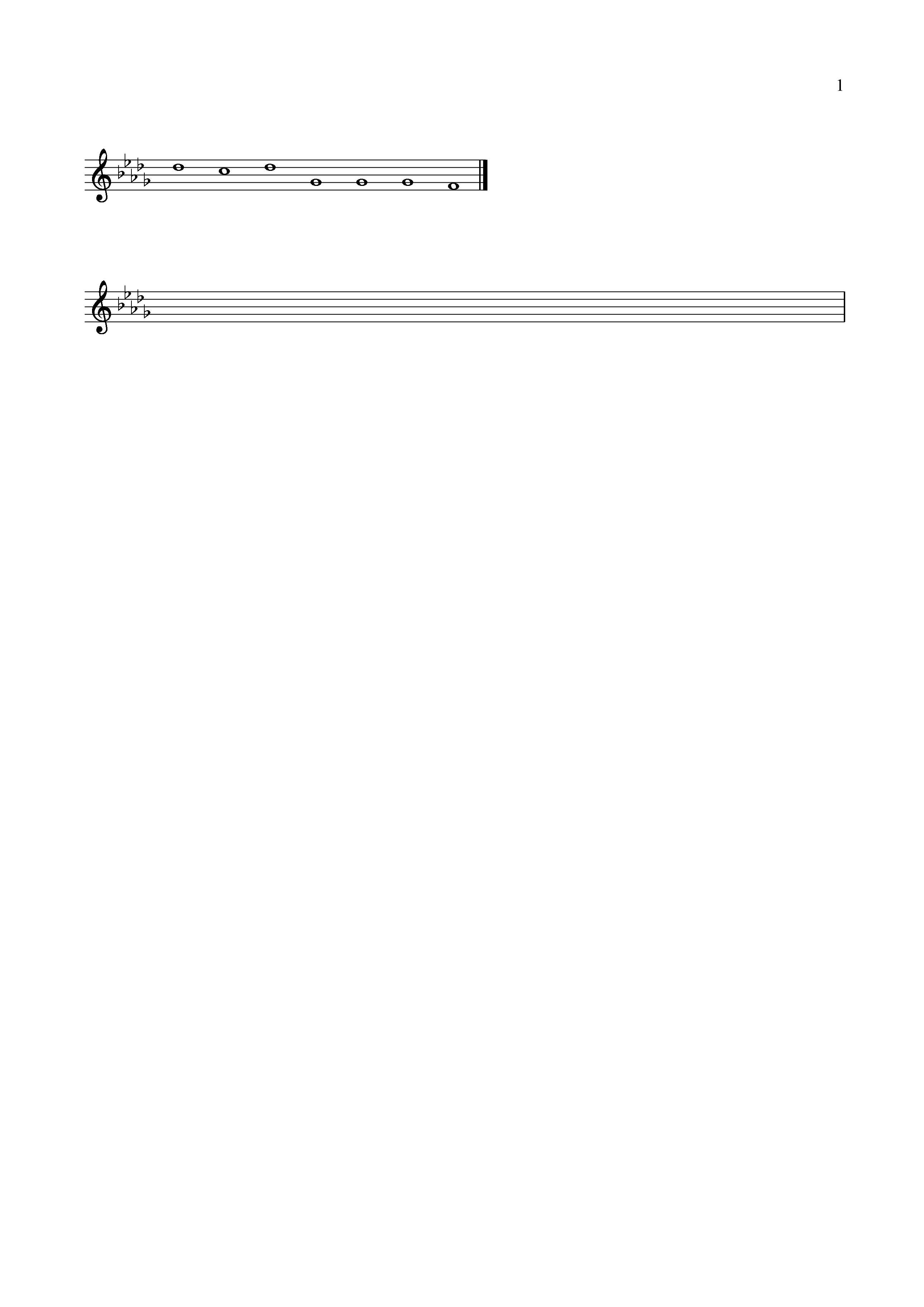 Определи тональности, которым принадлежат аккорды. _____________   ___________  __________   __________  ___________  ___________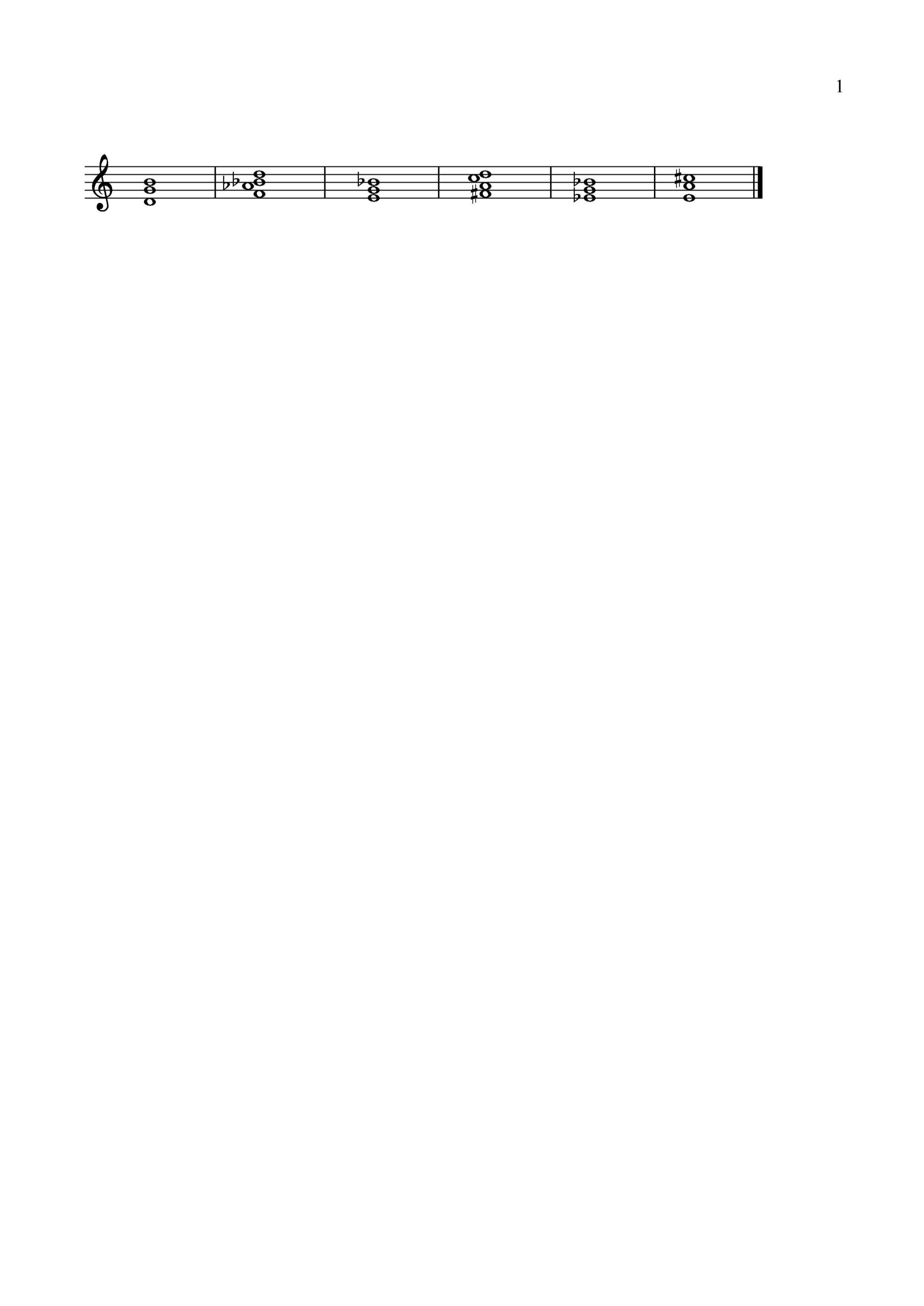              S64                  D43                 VII53                D65                  V53               D64     4. Расшифруй названия тональностей:Es-dur________________________________________________________________H-dur________________________________________________________________fis-moll________________________________________________________________As-dur________________________________________________________________b-moll________________________________________________________________6 классI четвертьДиктант ритмический (4/4, триоли, залигованные ноты). А.Бородин «Князь Игорь» №164 с/о 6 кл. Т.Калужской.Слуховые упр-я - аккорды:  5 тактов – Б5/3, М6, УМ5/3, Б6/4, УВ5/3.     5 тактов – D2,  мVII7,  D4|3,  D6|5,  D7В тон-ти  F-dur построить и спеть: тритоны на IV и VII ступенях,  D7 с обращением и разрешением, мVII 7, умVI 7II четвертьДиктант – революцинная песня «Смело, товарищи, в ногу» (№422 Г.Фридкин)Слуховые упр-я - интервалы  вне тональности  (5 тактов – мелодические, 5 тактов – гармонические)Превратить данные  Б5/3  от звуков  f, a, d   в  D7, D2, УВ5/3.III четверть1.Диктант – р.н.п. «Тонкая рябина» (между тактовые лиги, тон-сть  d-moll)2.Записать последовательность стуеней в тон-ти  B-dur:		III – I – VI – VII – I – V – IЗаписать последовательность аккордов в тон-ти  B-dur:T5|3 – S6|4 - мVII7 – D6|5 – D2 – T6IV четвертьДиктант -  Н.Лысенко «Коза-дереза» №396 Г.Фридкин (e-moll)Записать последовательность аккордов в тон-ти  e-mollT5|3 – T6|4 – S6 – S6|4 - умVII7 – D6|5 – T5|3Определи тональности, которым принадлежат аккорды_____________   __________  __________   __________  ___________  ___________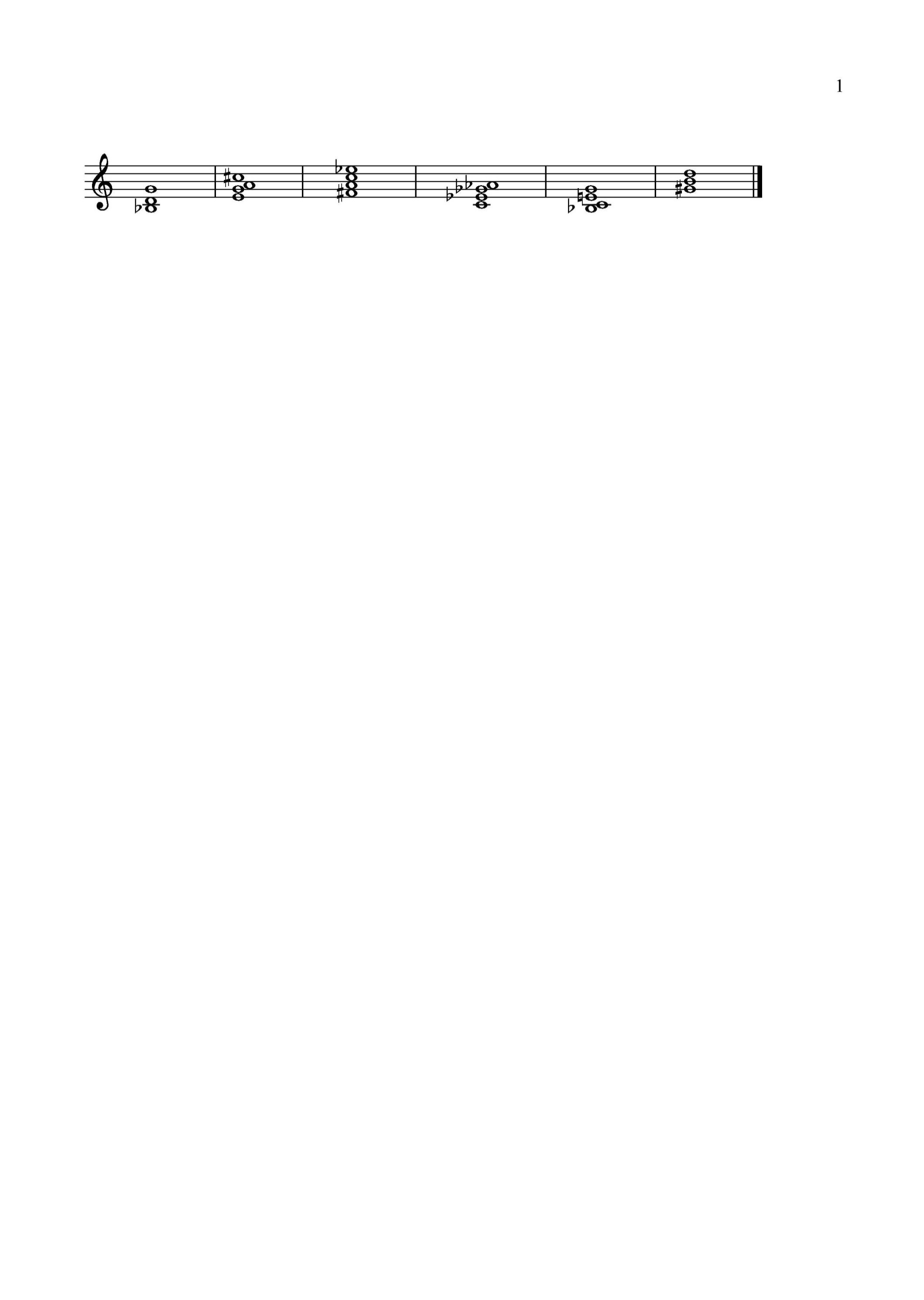              S6                  D43             УМVII7                D65                   D2               II53    4. Расшифруй названия тональностей:Fis-dur________________________________________________________________G-dur________________________________________________________________cis-moll________________________________________________________________A-dur________________________________________________________________dis-moll________________________________________________________________7 классI четвертьДиктант ритмический №538 Г. Фридкин  -  С. Прокофьев «Александр Невский»Написать ступени  в  e-moll   нотами и римскими цифрамиI – IV+ – V - II↑ - I – VI – III – VII↓ – I.Записать последовательность аккордов в тон-ти  e-mollТ5/3 – T6/4 – S6 – S6/4 - умVII7 – D6/5 – T5/3II четвертьПоследовательность интервалов в тональности  g-mollб3 - III , ум.5 - VII , м3 -I,  ув2 - VI , ч4 - V,  м7 -IV,  б6 - III .Допиши верхний голос в музыкальном примере  №118  Л.Бетховен -  «Походная песня» («Занимательные диктанты 4 – 7 класс» Г. Калининой)Впишите нужные звуки, чтобы данные мажорные и минорные гаммы превратились в хроматические (A – dur,  fis – moll).   III четверть1. Допиши к верхнему голосу остальные голоса последовательности аккордов.    Подпиши названия аккордов: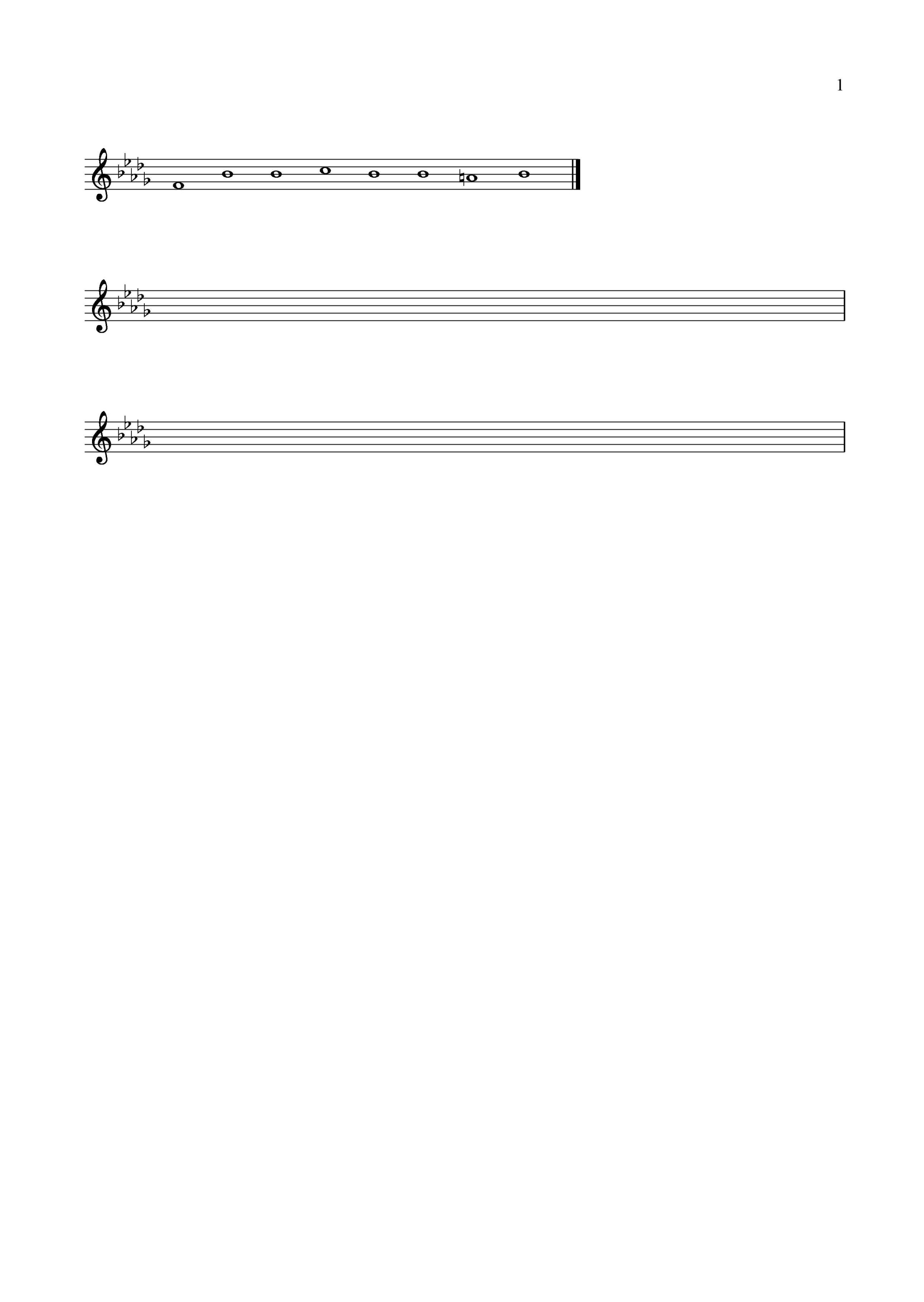      2. Определи тональности, которым принадлежат аккорды.____________   ___________  __________   __________  ___________  ___________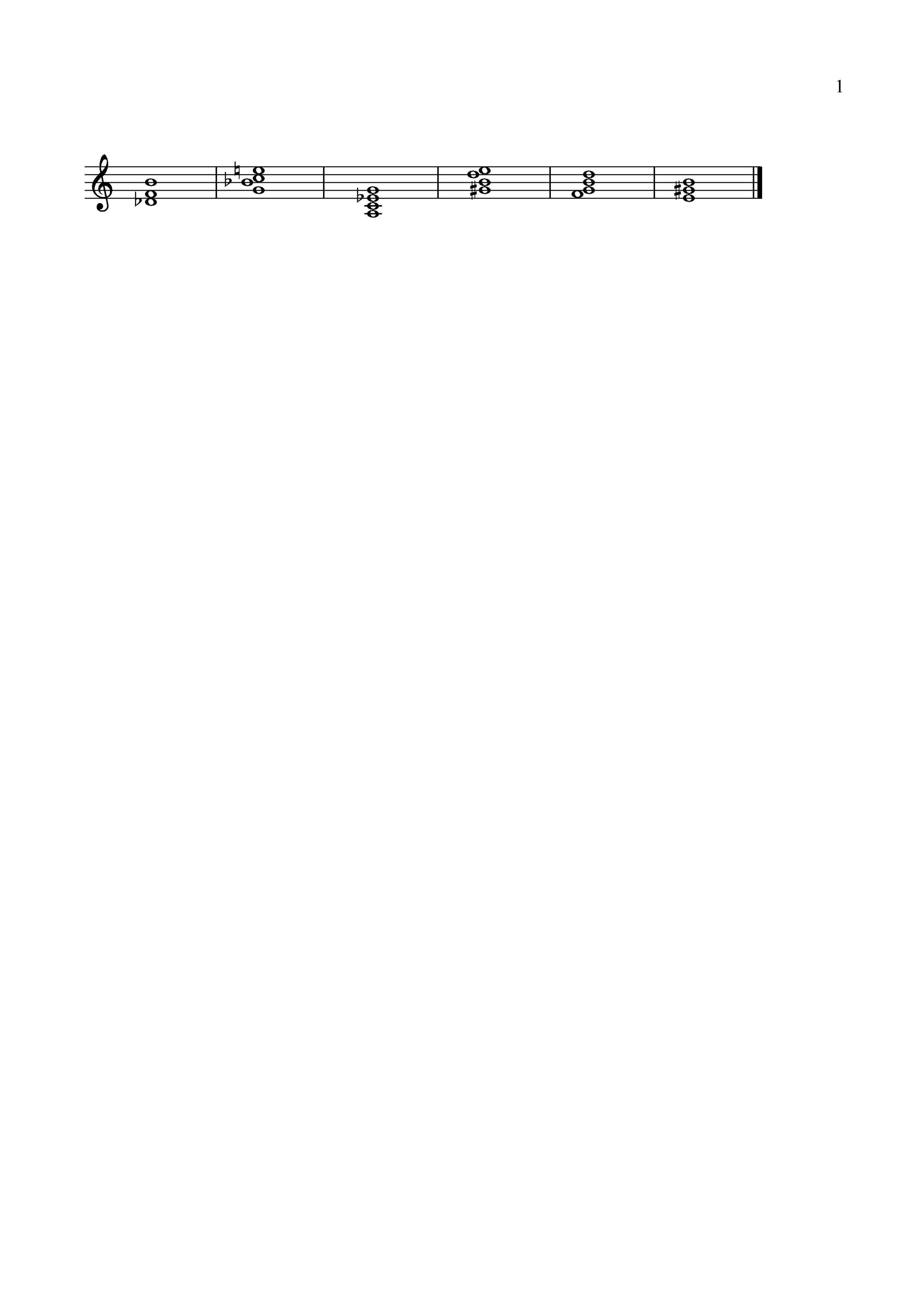              S6г                 D43               МVII7                D65                   D2               VI53    3. Расшифруй названия тональностей:Ces-dur________________________________________________________________gis-moll ________________________________________________________________ais-moll________________________________________________________________B-dur________________________________________________________________des-moll________________________________________________________________4. Соедини тритоны и характерные интервалы с разрешениями. Под разрешением подпиши тональность: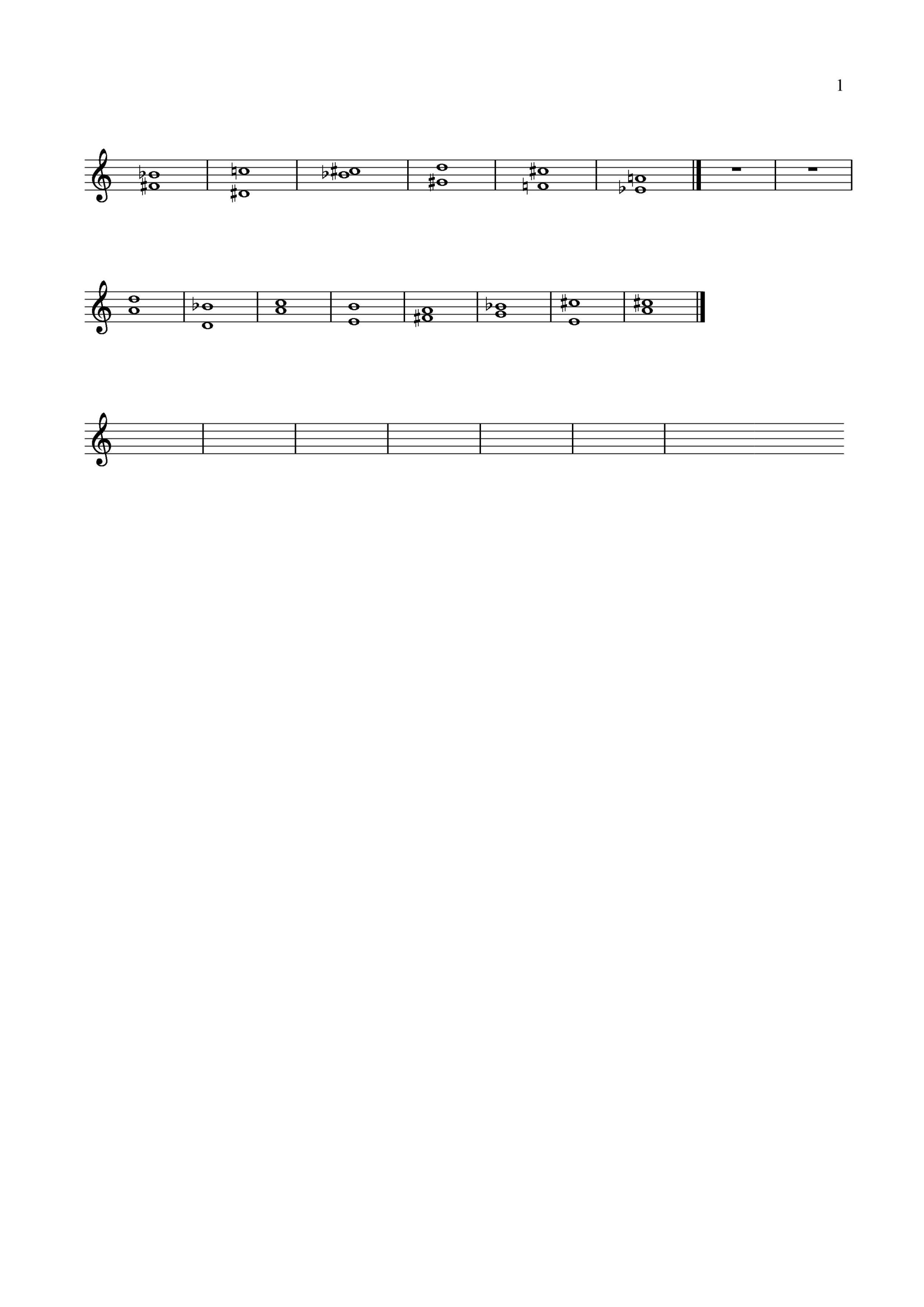 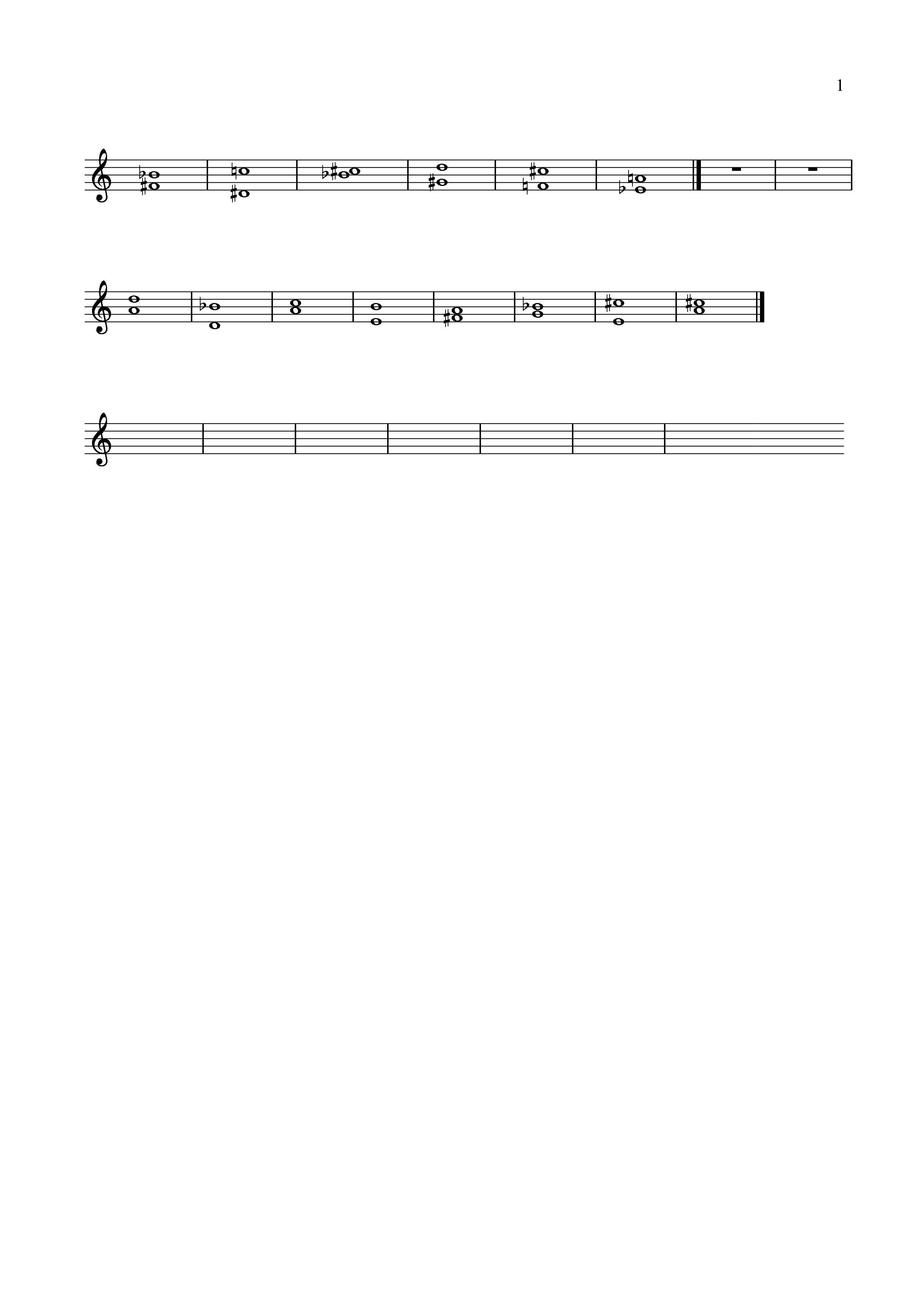         ------------------ ----------------- ----------------  ----------------- ----------------- ----------------- ------------------ ------------------Приложение № 3Методические материалыДанная программа разработана с учетом индивидуального подхода к обучению. Преподаватель, пользуясь методической и нотной литературой, имеет возможность обучать детей с разными музыкальными способностями и личностными особенностями, достигая результатов обучения в краткие сроки.Занятия в классе сопровождаются  внеклассной работой - посещением выставок и концертных залов, прослушиванием музыкальных записей, просмотром концертов и музыкальных фильмов. Большое значение имеет репертуар ученика. Он включает в себя высокохудожественные произведения, разнообразные по форме и содержанию. На занятиях  «Музыкальный инструмент (скрипка)» обучающийся знакомится с историей скрипки, рассказами  о выдающихся исполнителях-скрипачах  и композиторах. Общее количество музыкальных произведений, рекомендованных для изучения в каждом классе, даны в годовых требованиях в программах по учебным предметам. В работе над репертуаром преподаватель добивается различной степени завершенности исполнения произведения: для публичного выступления; для показа в условиях класса; с целью ознакомления. Требования могут быть сокращены или упрощены соответственно индивидуальному уровню музыкального и технического развития обучающегося. Все это определяет содержание индивидуального учебного плана обучающегося.Работа над темами данной программы проводится комплексно. Тема «Формирование двигательных навыков и постановки»  отдельно прорабатывается  только в начальном периоде  первого года обучения. В дальнейшем, на каждом уроке ведется работа над фрагментами из нескольких тем, исходя из потребностей и возможностей ученика. Важным элементом обучения является накопление художественного исполнительского материала, дальнейшее расширение и совершенствование практики публичных выступлений, использование в репертуаре произведений, различных по стилю, популярных произведений зарубежных и отечественных композиторов.Методическое обеспечение программы. Методы и приемы.В школе имеется методическое обеспечение программ, а также постоянно разрабатываются и пополняются учебные и методические материалы для педагогов и обучающихся.Материалы по учебно-методическому обеспечению образовательного процесса включают в себя:Учебные и методические пособия для педагога и обучащихсяДоступ к необходимым учебным пособиям, учебникам, нотным изданиям, репертуарным сборникам, периодическим изданиям, методической литературе, справочникам, тематическим изданиям и т.д. обеспечивается библиотечным фондом школы.Списки методической и нотной литературы по каждому предмету прилагаются к соответствующим программам.Методические материалыРазрабатываются преподавателями по своим предметам и содержат:планы занятий, включающие перечень вопросов, выносимых на занятие;контрольные задания для отслеживания результатов освоения каждой темы, а также для проведения промежуточной и итоговой аттестации обучающихся.виды практических и других работ, выполняемых обучающимися по итогам освоения темы, раздела программы и критерии оценки выполнения данных работ;методические рекомендации, задача которых - рекомендовать наиболее эффективные рациональные варианты действий при решении конкретных педагогических задач.Наглядный материалНаглядный материал располагается в зоне постоянной визуальной доступности учащихся: на стенах классов как групповых, так и индивидуальных занятий и доступен для использования в любое время. Таблицы: ритмические, интервально-аккордовые, кварто-квинтового круга тональностей, буквенных обозначений на итальянском языке;Таблицы характеристик мажорного и минорного ладов;Таблица длительностей;Таблица средств музыкальной выразительности и агогики;Партитурный состав симфонического оркестра в виде изображения музыкальных инструментов;Музыкально-иллюстрированный материал к программным произведениям (аудио-видеозаписи, иллюстрации художников).Раздаточный материалРаздаточный материал используется главным образом во время групповых занятий по теоретическим дисциплинам, но может использоваться также во время индивидуальных занятий по усмотрению педагога.Ритмические карточки с равномерным, пунктирным, синкопированным ритмом;Карточки с мелизмами;Лото нюансов, динамических обозначений.Аудио и видеозаписиАудио и видеозаписи музыкальных произведений используются как на групповых занятиях по теоретическим и историческим дисциплинам для знакомства с музыкальными произведениями разных жанр и эпох в соответствии с программой, так и на индивидуальных занятиях с целью предоставления одного или нескольких образцов исполнения разучиваемого произведения.Доступ к необходимым аудио и видеозаписям обеспечивается как регулярно обновляемой аудиотекой и видеотекой школы, так и педагогами самостоятельно в индивидуальном порядке м помощью сети Интернет и других доступных ресурсов.Ресурсы сети ИнтернетОбразовательные, музыкальные, педагогические сайты и порталы в сети интернет используются как для поиска музыкальных, нотных и других учебных материалов к занятиям, так и для самообразования преподавателей, расширения возможностей их работы.Образовательные и музыкально-педагогические сайты и порталы:http://portal.loiro.ruhttp://school-collection.edu.ruhttp://muzuchitel .ruwww.uchportal.ruhttp://festival. 1september.ruhttp://www.muzruk.infohttp://www.muz-urok.ruhttp://www.musnotes.comhttp://www.meta-music.ruМузыкальные и культурно-образовательные сайтыhttp://music.edu.ruhttp://www.classic-music.ruwww.forumklassika.ruhttp://www.retroportal.ru/retroportal 2.htmlhttp://www.classicalmusiclinks.ruhttp://www.hypermusic.ca/inst/mainmenu.htmlhttp://lib.ru/CULTURE/MUSICACAD/MUZSLOWAR/music.txthttp://www.music-talks.ruhttp://www.sonata-etc.ruhttp://www.musnotes.com http://anatolykorolyov.narod.ru/FreeSoftHTML/Content.htmlhttp://music-fantasy.ruНотные архивыhttp://lib-notes.orpheusmusic.ruhttp://www.7not.ru/notes/http://notes.tarakanov.netМетоды и приемыИндивидуальные занятия с каждым учеником в отдельности позволяют выбирать и применять индивидуальные методы и приемы, которые соответствуют возрасту, способностям и характеру определенного ученика. Учитывая особенности каждого учащегося, преподаватель находит наиболее подходящие методы работы, позволяющие развить музыкальные способности ученика.Работая с детьми разного уровня возможностей, педагог не должен снижать планку своих педагогических требований. Независимо от степени способности каждого учащегося необходимо привить культуру звукоизвлечения, научить понимать характер, форму и стиль музыкальных произведений.Среди традиционных общепедагогических методов используются словесные, наглядные и практические методы, в основе которых лежит источник знаний: слово, наглядность, практика.Для достижения поставленной цели и реализации задач предмета используются следующие методы обучения:словесный (объяснение, беседа, рассказ);наглядный (показ, демонстрация приемов исполнения музыкальных фрагментов и произведений, а также наблюдение, демонстрация иллюстраций, видеоматериалов, работа с нотным материалом); практический (освоение приемов игры на инструменте, музыкально - тренировочные упражнения); поисково-творческий (работа с нотными сборниками, поиск репертуара, подбор пьес по слуху, концертные выступления на конкурсах, фестивалях, внутришкольных концертах);личностный пример педагога; эмоциональный	(подбор	ассоциаций, образов, художественные впечатления);метод музыкального обобщения, который нацелен на освоение учащимися ключевых знаний;метод сравнения различных музыкальных жанров и средств выразительности;метод прослушивания и анализа выступлений, оценивания своего и исполнения других обучающихся.Благодаря данной программе у преподавателя есть возможность выбирать и применять методы и приемы, которые соответствуют возрасту, способностям и характеру каждого ученика. Учитывая особенности каждого учащегося, преподаватель находит наиболее подходящие методы работы, позволяющие развить музыкальные способности ученика. Работая с детьми разного уровня возможностей, педагог должен дать каждому ученику возможность проявить свои успехи. Независимо от степени одаренности каждого учащегося, необходимо привить культуру эстетического восприятия музыки, научить грамотному прочтению музыкальных текстов, развить художественно - образное мышление, музыкальный вкус, речь, сформировать умение воспринимать музыку, как движение интонируемых смыслов.Требованиями к техническому оснащению занятий является: подготовка учебного класса по соответствующим санитарным нормам, наличие фортепиано, школьной мебели, учебной литературы, дополнительной методической литературы, звуковоспроизводящей техники, аудио и видео записей, современного цифрового обучающего оборудования.«Принята»:         «Утверждена»:  на заседании педагогического советаПриказом МБОУ ДО «ПДШИ»  Протокол № 1 от 31.08.2015г.           № 50 от 31.08. 2015г.Дополнительная общеразвивающая программа художественной направленности«Скрипка»(срок обучения 7 лет)Дополнительная общеразвивающая программа художественной направленности«Скрипка»(срок обучения 7 лет)Дополнительная общеразвивающая программа художественной направленности«Скрипка»(срок обучения 7 лет)Дополнительная общеразвивающая программа художественной направленности«Скрипка»(срок обучения 7 лет)Дополнительная общеразвивающая программа художественной направленности«Скрипка»(срок обучения 7 лет)Дополнительная общеразвивающая программа художественной направленности«Скрипка»(срок обучения 7 лет)Дополнительная общеразвивающая программа художественной направленности«Скрипка»(срок обучения 7 лет)№Наименованиеучебного предметаКлассыКлассыКлассыПромежуточнаяАттестация(по полугодиям)ИтоговаяАттестация(выпускной экзамен)№Наименованиеучебного предметаКоличество учебных часов в неделюКоличество учебных часов в неделюКоличество учебных часов в неделюПромежуточнаяАттестация(по полугодиям)ИтоговаяАттестация(выпускной экзамен)1.Исполнительская   подготовка1.Исполнительская   подготовкаVVIVII*1.1.Музыкальный инструмент22210,12141.2.Коллективное музицирование(ансамбль скрипачей)22210,122. Историко-теоретическая подготовка2. Историко-теоретическая подготовка2.2.Сольфеджио1,51,51,510,12142.3.Музыкальная   литература11110,123. Предмет по выбору3. Предмет по выбору3.1.Общее фортепиано111Итого:7,57,57,5Год обученияIIIIIIIVVVIVIIКол-во недель34343434343434Учебный предметАудиторные занятия/самостоятельная  работа в неделюАудиторные занятия/самостоятельная  работа в неделюАудиторные занятия/самостоятельная  работа в неделюАудиторные занятия/самостоятельная  работа в неделюАудиторные занятия/самостоятельная  работа в неделюАудиторные занятия/самостоятельная  работа в неделюАудиторные занятия/самостоятельная  работа в неделюМузыкальный инструмент1,5/1,52/22/22/22/22/22/2Общее фортепиано0,5/0,50,5/0,50,5/0,50,5/0,51/11/11/1Ансамбль скрипачей1/0,51/0,51/0,51/0,52/0,52/0,52/0,5Сольфеджио 1,5/0,51,5/0,51,5/0,51,5/0,51,5/0,51,5/0,51,5/0,5Музыкальная литература---1/0,51/0,51/0,51/0,5Итого в неделю4,5/35/3,55/3,56/47,5/4,57,5/4,57,5/4,5Итого в год:Итого в год:Итого в год:Итого в год:Итого в год:Итого в год:Итого в год:Итого в год:Аудиторные занятия/самостоятельная работа153/102170/119170/119204/136255/153255/153255/153Максимальная нагрузка в год255289289340408408408Формы промежуточной аттестации   по учебным предметам (по классам)Формы промежуточной аттестации   по учебным предметам (по классам)Формы промежуточной аттестации   по учебным предметам (по классам)Формы промежуточной аттестации   по учебным предметам (по классам)Формы промежуточной аттестации   по учебным предметам (по классам)Формы промежуточной аттестации   по учебным предметам (по классам)Формы промежуточной аттестации   по учебным предметам (по классам)Формы промежуточной аттестации   по учебным предметам (по классам)Формы промежуточной аттестации   по учебным предметам (по классам)1.Исполнительская подготовка1.Исполнительская подготовкаIIIIIIIVVVIVII1.1.Муз. инструмент (скрипка)Переводной зачетПереводной зачетПереводной зачетПереводной зачетПереводной зачетПереводной зачет1.2.Коллективное музицирование (ансамбль скрипачей)Итоговый зачет2.Историко-теретическая подготовка2.Историко-теретическая подготовка2.1.Сольфеджио Контрольный урокКонтрольный урокКонтрольный урокКонтрольный урокКонтрольный урокКонтрольный урок2.2.Музыкальная литератураКонтрольный урокКонтрольный урокКонтрольный урокКонтрольный урокКонтрольный урокКонтрольный урокИтоговый зачет43. Предмет по выбору3. Предмет по выбору3.1.Общее фортепианоКонтрольный урокПереводной зачетПереводной зачетПереводной зачетПереводной зачетПереводной зачетИтоговый зачетИТОГО:ИТОГО:4444443Итоговая аттестацияИтоговая аттестацияИтоговая аттестацияУчебный предметФорма аттестации Срок  (полугодие)Музыкальный инструментВыпускной экзамен14Сольфеджио Выпускной экзамен14Класс Форма проведенияТребования СрокиIII - VIIТехнический зачетГамма, 2 этюда1 и 3 четвертиIII - VIIЗачет по самостоятельно выученной пьесеПьеса на 1-2 класса ниже уровня2 четвертьI - VIАкадемический концерт2 пьесы или крупная форма и 2 пьесы2 четвертьVIIПрослушивание выпускной программыКрупная формаЭтюд2 пьесы2, 3 и 4 четвертиI – VI Зачет по партиям (ансамбль скрипачей)4 партии изучаемых произведений2 и 4 четвертиI – VIIКонтрольные уроки по сольфеджиоУстный опросПисьменная работаТестирование 1,2,3 четвертиI - VIIКонтрольные уроки по музыкальной литературеУстный опросПисьменная работаТестированиеВикторина 1,2,3 четвертиКласс Форма проведенияТребования СрокиI - IIIПереводной зачет в виде академического концерта2 пьесы или крупная форма и пьеса4 четвертьIV - VIПереводной зачет в виде академического концертакрупная форма и 2 пьесы  или крупная форма и пьеса4 четвертьVII Итоговый  зачет по партиям (ансамбль скрипачей)4 партии изучаемых произведений4 четвертьI - VIКонтрольные уроки по сольфеджиоУстный опросПисьменная работаТестирование 4 четвертьI - VIКонтрольные уроки по музыкальной литературеУстный опросПисьменная работаТестированиеВикторина 4 четвертьVIIИтоговый зачет по музыкальной литературеУстный опросПисьменная работаТестированиеВикторина 4 четвертьVIIИтоговый зачет по общему фортепианоКрупная форма и пьеса или 2 пьесы4 четвертьI - VIПереводной зачет по общему фортепиано2 пьесы4 четвертьОценкаКритерии оценивания исполнения5+ «отлично плюс»Исполнение отличается разнообразием  звука, соответствующего образному смыслу произведений. Программа исполнена артистично, образно, продуманно, технически свободно. Музыкальные жанры стилистически выдержаны, соответствуя замыслу композиторов. Владение выразительным звуком. 5 «отлично»Владение всем комплексом музыкально-исполнительских достижений на данном этапе, грамотное и выразительное исполнение своей программы; хорошая интонация и звучание, достаточно развитый инструментализм5-«отлично минус» Те - же критерии, применимые к оценке «5», с незначительными погрешностями в исполнении, связанные со  сценическим волнением, отразившиеся в работе игрового аппарата в донесении музыкального текста, звука. 4+  «хорошо плюс» Образное исполнение программы с отношением, в правильных темпах, но технически не свободно,  со  звуковыми погрешностями, связанные с несовершенством игрового аппарата, незначительными отклонениями от стилистических или жанровых особенностей исполняемых произведений.4  «хорошо»  Уверенное исполнение, с хорошо проработанным текстом, но без яркой сценической подачи. Темпы  приближенные к  указанным,  по причине средних технических способностей и развития. 4- «хорошо минус»  Допущение технических, звуковых и текстовых погрешностей. Выступление малоинициативное, но грамотное, осмысленное, в котором слышна работа больше  педагогическая, нежели самого учащегося. Понимание художественных задач. 3+ «удовлетворительно плюс» Исполнение технически несвободно, не  осмысленное. Программа соответствует классу уровня способностей ниже средних. Нарушение ритмических, звуковых задач. Исполнение программы без текстовых потерь, но с формальным отношением к художественному образу, лишенное музыкально - художественного воплощения.3 «удовлетворительно» Исполнение программы нестабильное, с техническими и звуковыми погрешностями, непониманием стиля, жанра, формы произведений, маловыразительное, но старательное. Есть интонационные проблемы.3- «удовлетворительно минус»Исполнение с неряшливым отношением к тексту, штрихам, фразировке, динамике. Технически несостоятельно, но исполнено от начала до конца каждое произведение. 2 «неудовлетворительно» Фрагментарное исполнение текста произведений, не позволяющее оценить объем проработанного материала, отношения к изучаемому  материалу. Отсутствуют инструментальные навыки, бессмысленное исполнение, нечистая интонация, отсутствие перспектив дальнейшего обучения на инструменте.*В случае неявки на выступление по причине неготовности, или без уважительной причины выставляется 2 «неудовлетворительно». ОценкаКритерии оценивания исполнения5+ «отлично плюс»Исполняемый материал звучит в характере, выразительно, сбалансированное звучание между голосами (партиями). Творческие намерения в создании художественного образа произведения реализуются совместно. Жанры стилистически выдержаны, соответствуя замыслу композиторов. Владение выразительным разнообразием звука, соответствующего образному смыслу произведений.5 «отлично»Учащийся должен продемонстрировать весь комплекс музыкально-исполнительских достижений на данном этапе, грамотно и выразительно исполнить свою партию, иметь хорошую интонацию, хорошее звучание и достаточно развитый инструментализм.5-«отлично минус» Те - же критерии, применимые к оценке «5», с незначительными погрешностями в исполнении, связанные со  сценическим волнением в творческом коллективе. 4+  «хорошо плюс» Образное исполнение программы с отношением, в правильных темпах, но с небольшими динамическими потерями в ансамблевом исполнении.4  «хорошо»  Уверенное исполнение, с хорошо проработанным текстом, но без яркой сценической подачи. Грамотное, стилистически правильное исполнение. Характер и художественный образ произведений соответствуют замыслу композитора. 4- «хорошо минус»  Выступление малоинициативное, но грамотное, осмысленное. Допущение технических погрешностей, но с пониманием художественных задач. 3+ «удовлетворительно плюс» Исполнение технически несвободно. Допущение технических, звуковых и текстовых погрешностей, но с желанием выполнить поставленные задачи преподавателя. 3 «удовлетворительно» Выступление малоинициативное, но грамотное, осмысленное. Присутствуют ансамблевые погрешности (звуковой баланс, фразировка). Программа соответствует классу уровня способностей ниже средних. 3- «удовлетворительно минус»Выступление малоинициативное, но грамотное, осмысленное. Присутствуют ансамблевые погрешности (звуковой баланс, фразировка). Программа соответствует классу уровня способностей ниже средних. 2 «неудовлетворительно» Фрагментарное исполнение текста произведений, не позволяющее оценить объем проработанного материала. Плохое знание текста. *В случае неявки на выступление по причине неготовности без уважительной причины выставляется 2 «неудовлетворительно». ОценкаОценкаКритерии оценивания исполненияКритерии оценивания исполнения5+ «отлично плюс»Предусматривает исполнение программы, соответствующей году обучения, наизусть, выразительно; отличное знание текста, владение необходимыми техническими приемами, штрихами; хорошее звукоизвлечение, понимание стиля исполняемого произведения; использование художественно оправданных технических приемов, позволяющих создавать художественный образ, соответствующий авторскому замыслу.Предусматривает исполнение программы, соответствующей году обучения, наизусть, выразительно; отличное знание текста, владение необходимыми техническими приемами, штрихами; хорошее звукоизвлечение, понимание стиля исполняемого произведения; использование художественно оправданных технических приемов, позволяющих создавать художественный образ, соответствующий авторскому замыслу.5 «отлично»Владение основными видами фортепианной техники, использование художественно оправданных технических приемов, позволяющих создавать художественный образ, соответствующий авторскому замыслу.  Владение основными видами фортепианной техники, использование художественно оправданных технических приемов, позволяющих создавать художественный образ, соответствующий авторскому замыслу.  5-«отлично минус» Такие же критерии, применимые к оценке «5», с незначительными погрешностями в исполнении, связанные со  сценическим волнением.Такие же критерии, применимые к оценке «5», с незначительными погрешностями в исполнении, связанные со  сценическим волнением.4+  «хорошо плюс» Образное исполнение программы с отношением, в правильных темпах, но с небольшими динамическими потерями.Образное исполнение программы с отношением, в правильных темпах, но с небольшими динамическими потерями.4  «хорошо»  программа соответствует году обучения, грамотное исполнение с наличием мелких технических недочетов,     небольшое     несоответствие     темпа,неполное       донесение       образа       исполняемого произведения.программа соответствует году обучения, грамотное исполнение с наличием мелких технических недочетов,     небольшое     несоответствие     темпа,неполное       донесение       образа       исполняемого произведения.4- «хорошо минус»  Исполнение грамотное, осмысленное, с пониманием художественных задач, но без ярких динамических оттенков и  убедительной кульминации. Допускаются  небольшие технические погрешности. Исполнение грамотное, осмысленное, с пониманием художественных задач, но без ярких динамических оттенков и  убедительной кульминации. Допускаются  небольшие технические погрешности. 3+ «удовлетворительно плюс» Исполнение технически несвободно. Допущение технических, звуковых и текстовых погрешностей, но с желанием выполнить поставленные задачи преподавателя. Исполнение технически несвободно. Допущение технических, звуковых и текстовых погрешностей, но с желанием выполнить поставленные задачи преподавателя. 3 «удовлетворительно» Программа не соответствует году обучения, при исполнении обнаружено плохое знание нотного текста, технические ошибки, характер произведения не выявлен.Программа не соответствует году обучения, при исполнении обнаружено плохое знание нотного текста, технические ошибки, характер произведения не выявлен.3- «удовлетворительно минус»Незнание наизусть нотного текста, слабое владение навыками игры на инструменте, подразумевающее плохую      посещаемость      занятий      и      слабую самостоятельную работу.Незнание наизусть нотного текста, слабое владение навыками игры на инструменте, подразумевающее плохую      посещаемость      занятий      и      слабую самостоятельную работу.2 «неудовлетворительно» Фрагментарное исполнение текста произведений, не позволяющее оценить объем проработанного материала. Плохое знание текста. *В случае неявки на выступление по причине неготовности без уважительной причины выставляется 2 «неудовлетворительно». Фрагментарное исполнение текста произведений, не позволяющее оценить объем проработанного материала. Плохое знание текста. *В случае неявки на выступление по причине неготовности без уважительной причины выставляется 2 «неудовлетворительно». ОценкаКритерии оценивания исполнения5+ «отлично плюс»глубокое, системное знание теоретического материала и безупречное свободное оперирование им; владение дополнительным учебным материалом; эмоционально-выразительное сольфеджирование;  чёткое определение на слух; написание музыкального диктанта в  кратчайший срок; выполнение действий творческого характера. 5 «отлично»полное, прочное знание программного учебного материала; все виды работ выполнены без ошибок, на высоком уровне, что свидетельствует об отличных знаниях учащегося; выполнение действий творческого характера.5-«отлично минус»вокальный ответ, диктант, слуховой анализ, письменное задание выполнены с одним недочётом или помаркой.4+  «хорошо плюс»ответ показал прочные и глубокие знания и умения, но допущена 1 ошибка и недочёт. 4  «хорошо»хорошие знания учащегося по всем видам работ на уроке сольфеджио содержат некоторую неуверенность, применены не все требуемые знания и умения, допущены 2 ошибки или работа выполнена небрежно.4- «хорошо минус»неуверенное исполнение заданий в устной и письменной форме, допущены ошибки в мелодике, ритмическом рисунке при записи музыкального диктанта, определении на слух; творческие задания выполнены не выразительно.3+ «удовлетворительно плюс»недостаточно осознанное воспроизведение большей части программного материала; неполное знание понятий, терминов, видов деятельности; наличие большого количества несущественных ошибок.3 «удовлетворительно»при устном ответе и письменной работе допущены значительные ошибки, что подтверждает слабые знания по предмету; выполнение творческих заданий не соответствует должному уровню.3-«удовлетворительно минус»невозможность самостоятельно воспроизвести учебный материал; узнавание лишь отдельных фактов и терминов курса сольфеджио и теории музыки;  наличие большого количества ошибок, исправляемых с помощью преподавателя.2«неудовлетворительно»полное незнание пройденной темы;  задание,  данное преподавателем,  не выполнено.ОценкаКритерии оценивания исполнения5+ «отлично плюс»выставляется за безошибочное выполнение заданий по основным письменным формам работ и уверенный, подробный устный ответ5 «отлично»задания    выполнены    в    полном    объеме  без ошибок   5-«отлично минус»задания    выполнены    в    полном    объеме    на    5    "отлично",    но    с    незначительными неточностями4+  «хорошо плюс»большинство заданий выполнено на 4 "хорошо", а некоторые из них на 5"отлично"4  «хорошо»за выполнение заданий по основным формам работ с незначительными ошибками4- «хорошо минус»задания выполнены в полном объеме на 4 "хорошо", но с некоторыми неточностями3+ «удовлетворительно плюс»большинство заданий выполнено на 3 "удовлетворительно", а некоторые из них на 4"хорошо"3 «удовлетворительно»выполнение заданий по основным формам работ с значительными ошибками3-«удовлетворительно минус» задания   выполнены   в   полном   объеме   на   3   "удовлетворительно",   но   с   большими неточностями2«неудовлетворительно»невыполнение заданий по основным формам работОценкаКритерии оценивания выступления5 («отлично»)предусматривает исполнение программы, соответствующей году обучения, наизусть, выразительно; отличное знание текста, владение необходимыми техническими приемами, штрихами; хорошее звукоизвлечение, понимание стиля исполняемого произведения; использование художественно оправданных технических приемов, позволяющих создавать художественный образ, соответствующий авторскому замыслу4 («хорошо»)программа соответствует году обучения, грамотное исполнение с наличием мелких недочетов в технике, интонации, недостаточной выразительности и эмоциональности исполнения;небольшое несоответствие темпа 3 («удовлетворительно»)программа не соответствует году обучения, при исполнении обнаружено плохое знание нотного текста, технические ошибки, характер произведения не выявлен2 («неудовлетворительно»)незнание наизусть нотного текста, слабое владение навыками игры на инструменте, подразумевающее плохую посещаемость занятий и слабую самостоятельную работу1 («неудовлетворительно»)очень слабое исполнение;большое количество разного рода ошибок;плохое знание текста наизусть;Образовательные программыСрок обученияКлассыПродолжительность учебного годаДополнительные общеразвивающие программы художественной направленности5 лет15 классы34 учебные неделиДополнительные общеразвивающие программы художественной направленности7 лет4-7 классы34 учебные неделиДополнительные   общеразвивающие   программы художественной направленности(срок обучения 5 и 7 лет)Дополнительные   общеразвивающие   программы художественной направленности(срок обучения 5 и 7 лет)Дополнительные   общеразвивающие   программы художественной направленности(срок обучения 5 и 7 лет)Дополнительные   общеразвивающие   программы художественной направленности(срок обучения 5 и 7 лет)Дополнительные   общеразвивающие   программы художественной направленности(срок обучения 5 и 7 лет)ДатаДатаПродолжительность(количество  учебных недель)Количество учебных днейНачало ОкончаниеПродолжительность(количество  учебных недель)Количество учебных дней1 четверть01.09.201501.11.20159532 четверть10.11.201529.12.20157433 четверть11.01.201624.03.201610624 четверть04.04.201631.05.2016848ИТОГО:34206Продолжительность   каникулПродолжительность   каникулПродолжительность   каникулПродолжительность   каникулКаникулыДатаДатаКоличество календарных   днейКаникулыНачало ОкончаниеКоличество календарных   днейОсенние02.11.201509.11.20158Зимние30.12.201510.01.201612Весенние25.03.201603.04.201610Летние01.06.201631.08.201692Итого:122Музыкальный отдел Музыкальный отдел Музыкальный отдел Музыкальный отдел Музыкальный отдел Музыкальный отдел Музыкальный отдел Музыкальный отдел Название дополнительной общеразвивающие программыхудожественной направленностиСрок обученияКоличество часов в неделюКоличество часов в неделюКоличество часов в неделюКоличество часов в неделюКоличество часов в неделюКоличество часов в неделюНазвание дополнительной общеразвивающие программыхудожественной направленностиСрок обучения1 класс2 класс4класс5класс6класс7класс«Музыкальное исполнительство» /фортепиано/5лет45,5----«Музыкальное исполнительство» /скрипка/5 лет45,5«Музыкальное исполнительство» /народные инструменты/5лет45,5---«Хоровое   исполнительство» /академическое /5лет-5,5----«Сольное пение» (народное)5 лет4-----«Сольное пение» (академическое)5 лет-5,5----«Фортепиано»7 лет--67,57,57,5«Скрипка»7 лет---7,57,57,5«Академическое хоровое пение»7 лет---888«Баян, аккордеон»5 лет---5--«Струнные народные инструменты»5 лет--55--«Сольное пение» 5 лет--77--«Народное хоровое пение»5 лет---8--Художественный        отделХудожественный        отделХудожественный        отделХудожественный        отделХудожественный        отделХудожественный        отделХудожественный        отделХудожественный        отделНазвание дополнительной общеразвивающей программыхудожественной направленностиСрок обученияКоличество часов в неделюКоличество часов в неделюКоличество часов в неделюКоличество часов в неделюКоличество часов в неделюКоличество часов в неделюНазвание дополнительной общеразвивающей программыхудожественной направленностиСрок обучения1Б класс2Бкласс3класс4класс6 класс7класс«Художественное искусство»5 лет45,5----«Изобразительное искусство»7 лет--681010ТЕКУЩИЙ КОНТРОЛЬ УСПЕВАЕМОСТИТЕКУЩИЙ КОНТРОЛЬ УСПЕВАЕМОСТИТЕКУЩИЙ КОНТРОЛЬ УСПЕВАЕМОСТИТЕКУЩИЙ КОНТРОЛЬ УСПЕВАЕМОСТИТЕКУЩИЙ КОНТРОЛЬ УСПЕВАЕМОСТИФорма   проведенияЭтап обученияДата   проведенияДата   проведенияКонтрольный урок (технический зачет)5-6 классI четвертьIII четверть19 -28 октября16 -29 февраляв счетаудиторного времениАкадемический   концерт5-6 классII четверть21 – 29 декабряв счет аудиторного времениКонтрольные уроки   по сольфеджио, музыкальной литературе, коллективному музицированию (ансамбль скрипачей)5-6 классI четвертьII четвертьIII четверть26 - 31 октября19 -29 декабря14 - 24 мартав счет аудиторного времениПРОМЕЖУТОЧНАЯ  АТТЕСТАЦИЯПРОМЕЖУТОЧНАЯ  АТТЕСТАЦИЯПРОМЕЖУТОЧНАЯ  АТТЕСТАЦИЯПРОМЕЖУТОЧНАЯ  АТТЕСТАЦИЯПРОМЕЖУТОЧНАЯ  АТТЕСТАЦИЯФорма  проведения  аттестацииЭтап обученияДата  проведенияДата  проведенияПереводной  зачет по  музыкальному инструменту (скрипка)5-6 классIV четверть25-27 маяВ рамках промежуточной аттестацииПереводные   зачеты по  сольфеджио5-6 кассIV четверть28-30 маяв счет аудиторного времениКонтрольные урокипо  музыкальной литературе5-6 кассIV четверть28-30 маяв счет аудиторного времениПереводной  зачетпо  предмету по  выбору (общее фортепиано)5-6 кассIV четверть28-30 маяв счет аудиторного времениПереводный   зачет: ансамбль скрипачей5-6 классIV четверть25 маяв счет аудиторного времениНаименование темУмения, навыкиЗнанияГодовые требованияФормирование постановки и двигательных навыковОсознанное отношение ученика к постановочным и двигательным навыкам.Названия частей скрипки и смычка; исполнительскую терминологию (f, p, mf, mp, crescendo, diminuendo, акцент, длительности, лад, трезвучие);темпы (allegro,  moderato,  allegretto,  andante,  ritenuto);обозначение штрихов (деташе, легато);понятия мотив, фраза.На каждом урокеРабота над гаммами и арпеджиоИзучить штрихи деташе (целым смычком и частями) и легато (до 4-х нот); плавное соединение смычка и переходов со струны на струну; точное интонирование, усвоить  несложные ритмические формулы. Названия частей скрипки и смычка; исполнительскую терминологию (f, p, mf, mp, crescendo, diminuendo, акцент, длительности, лад, трезвучие);темпы (allegro,  moderato,  allegretto,  andante,  ritenuto);обозначение штрихов (деташе, легато);понятия мотив, фраза.4-5 мажорных гамм и арпеджио (I5/3; I6/4)  в одну октаву Работа над этюдамиИзучить штрихи деташе (целым смычком и частями) и легато (до 4-х нот); плавное соединение смычка и переходов со струны на струну; точное интонирование, усвоить  несложные ритмические формулы.Названия частей скрипки и смычка; исполнительскую терминологию (f, p, mf, mp, crescendo, diminuendo, акцент, длительности, лад, трезвучие);темпы (allegro,  moderato,  allegretto,  andante,  ritenuto);обозначение штрихов (деташе, легато);понятия мотив, фраза.10-12 этюдовРабота над пьесамиГрамотное и выразительное исполнение в медленных и умеренных темпах; усвоение аппликатурных обозначений.Названия частей скрипки и смычка; исполнительскую терминологию (f, p, mf, mp, crescendo, diminuendo, акцент, длительности, лад, трезвучие);темпы (allegro,  moderato,  allegretto,  andante,  ritenuto);обозначение штрихов (деташе, легато);понятия мотив, фраза.8-10 пьесНаименование темУмения, навыкиЗнанияГодовые требованияФормирование постановки и двигательных навыковОсознанное отношение ученика к постановочным и двигательным навыкам.названия частей скрипки и смычка; исполнительскую терминологию (f, p, mf, mp, crescendo, diminuendo, акцент, длительности, лад, трезвучие);темпы (allegro,  moderato,  allegretto,  andante,  ritenuto; vivo, sforzando, risoluto, scherzoso, dolce, grazioso);обозначение штрихов (деташе, легато);понятия мотив, фраза, музыкальная форма, предложение.На каждом урокеРабота над гаммами и арпеджиоОвладение штрихами деташе (целым смычком и частями) и легато (до 8-ми нот); плавным соединением смычка и переходов со струны на струну;  освоение штриха мартле.Точное интонирование, усвоение ритмических формул; развитие беглости; освоение I позиции; ознакомление со II и III позициями. названия частей скрипки и смычка; исполнительскую терминологию (f, p, mf, mp, crescendo, diminuendo, акцент, длительности, лад, трезвучие);темпы (allegro,  moderato,  allegretto,  andante,  ritenuto; vivo, sforzando, risoluto, scherzoso, dolce, grazioso);обозначение штрихов (деташе, легато);понятия мотив, фраза, музыкальная форма, предложение.3 мажорные гаммы и арпеджио (I5/3, I6,  I6/4) в I позиции в 2 октавы;2-3 минорные гаммы и арпеджио в I позиции в 2 октавы;Работа над этюдамиОвладение штрихами деташе (целым смычком и частями) и легато (до 8-ми нот); плавным соединением смычка и переходов со струны на струну;  освоение штриха мартле.Точное интонирование, усвоение ритмических формул; игра в подвижных темпах; исполнение простейших двойных нот, натуральных флажолетов. Освоение I позиции; ознакомление со II и III позициями. названия частей скрипки и смычка; исполнительскую терминологию (f, p, mf, mp, crescendo, diminuendo, акцент, длительности, лад, трезвучие);темпы (allegro,  moderato,  allegretto,  andante,  ritenuto; vivo, sforzando, risoluto, scherzoso, dolce, grazioso);обозначение штрихов (деташе, легато);понятия мотив, фраза, музыкальная форма, предложение.8-10 этюдовРабота над пьесамиГрамотное и выразительное исполнение в данных и темпах; усвоение аппликатурных обозначений.названия частей скрипки и смычка; исполнительскую терминологию (f, p, mf, mp, crescendo, diminuendo, акцент, длительности, лад, трезвучие);темпы (allegro,  moderato,  allegretto,  andante,  ritenuto; vivo, sforzando, risoluto, scherzoso, dolce, grazioso);обозначение штрихов (деташе, легато);понятия мотив, фраза, музыкальная форма, предложение.7-8 пьесРабота над крупной формойГрамотное и выразительное исполнение в данных и темпах (ритм, динамика, штрихи); качественное звукоизвлечение;   точное интонирование. названия частей скрипки и смычка; исполнительскую терминологию (f, p, mf, mp, crescendo, diminuendo, акцент, длительности, лад, трезвучие);темпы (allegro,  moderato,  allegretto,  andante,  ritenuto; vivo, sforzando, risoluto, scherzoso, dolce, grazioso);обозначение штрихов (деташе, легато);понятия мотив, фраза, музыкальная форма, предложение.1 произведение крупной формыНаименование темУмения, навыкиЗнанияГодовые требованияРабота над гаммами и арпеджиоОсвоение I-III позиций, всех видов переходов; изучение тональностей до 4-х знаков включительно; исполнение штрихами деташе, легато, мартле и их сочетаниями в умеренных  и подвижных темпах. Точное интонирование.названия частей скрипки и смычка; исполнительскую терминологию (f, p, mf, mp, crescendo, diminuendo, акцент, длительности, лад, трезвучие);темпы (allegro,  moderato,  allegretto,  andante,  ritenuto; vivo, sforzando, risoluto, scherzoso, dolce, grazioso adagio, sostenuto, piu mosso, meno mosso, accelerando, alla marcia,  brilliante, con forza,  marcato);обозначение штрихов (деташе, легато, мартле);понятия мотив, фраза, музыкальная форма, предложение.2-3 мажорные и 1-2 минорные гаммы и арпеджио (I5/3, I6,  I6/4) в 1-2 октавы, в I, II, III позициях с переходами;Работа над этюдами  Исполнение в быстрых темпах, комбинированные использование штрихов; освоение I, II, III позиций и их смену; хроматические последовательности; освоение подготовки к трели;  исполнение двойных нот и аккордов в I позиции. Точное интонирование, усвоение ритмических формул.названия частей скрипки и смычка; исполнительскую терминологию (f, p, mf, mp, crescendo, diminuendo, акцент, длительности, лад, трезвучие);темпы (allegro,  moderato,  allegretto,  andante,  ritenuto; vivo, sforzando, risoluto, scherzoso, dolce, grazioso adagio, sostenuto, piu mosso, meno mosso, accelerando, alla marcia,  brilliante, con forza,  marcato);обозначение штрихов (деташе, легато, мартле);понятия мотив, фраза, музыкальная форма, предложение.8-10 этюдовРабота над пьесамиГрамотное и выразительное исполнение в данных и темпах (ритм, динамика, штрихи); качественное звукоизвлечение;   точное интонирование; применение рациональной аппликатурыназвания частей скрипки и смычка; исполнительскую терминологию (f, p, mf, mp, crescendo, diminuendo, акцент, длительности, лад, трезвучие);темпы (allegro,  moderato,  allegretto,  andante,  ritenuto; vivo, sforzando, risoluto, scherzoso, dolce, grazioso adagio, sostenuto, piu mosso, meno mosso, accelerando, alla marcia,  brilliante, con forza,  marcato);обозначение штрихов (деташе, легато, мартле);понятия мотив, фраза, музыкальная форма, предложение.6-8 пьесРабота над крупной формойГрамотное и выразительное исполнение в данных и темпах (ритм, динамика, штрихи); качественное звукоизвлечение;   точное интонирование; применение рациональной аппликатурыназвания частей скрипки и смычка; исполнительскую терминологию (f, p, mf, mp, crescendo, diminuendo, акцент, длительности, лад, трезвучие);темпы (allegro,  moderato,  allegretto,  andante,  ritenuto; vivo, sforzando, risoluto, scherzoso, dolce, grazioso adagio, sostenuto, piu mosso, meno mosso, accelerando, alla marcia,  brilliante, con forza,  marcato);обозначение штрихов (деташе, легато, мартле);понятия мотив, фраза, музыкальная форма, предложение.1-2 произведения крупной формыНаименование темУмения, навыкиЗнанияГодовые требованияРабота над гаммами и арпеджиоисполнение двухоктавных гамм в тональностях до 4-х знаков включительно, всех видов переходов; исполнение штрихами деташе, легато, мартле, стаккато и их сочетаниями в умеренных  и подвижных темпах. Точное интонирование.названия частей скрипки и смычка; исполнительскую терминологию (f, p, mf, mp, crescendo, diminuendo, акцент, длительности, лад, трезвучие);темпы (allegro,  moderato,  allegretto,  andante,  ritenuto; vivo, sforzando, risoluto, scherzoso, dolce, grazioso adagio, sostenuto, piu mosso, meno mosso, accelerando, alla marcia,  brilliante, con forza,  marcato, largo, non troppo, vivace, con fuoco, morendo, pastorale, semplice.обозначение штрихов (деташе, легато, мартле, стаккато);понятия мотив, фраза, музыкальная форма, предложение.3-4 мажорные и 2-3 минорные гаммы с переходами в 2 октавы и арпеджио; М5/3; Б5/3; М6; Б6/4; М6/4;Работа над этюдамиосвоение I – V позиций, переходов в позиции; совершенствование навыка исполнения  двойных нот и аккордов в  I позиции; комбинирование изученных штрихов; исполнение хроматических последовательностей в умеренных темпах. Точное интонирование.названия частей скрипки и смычка; исполнительскую терминологию (f, p, mf, mp, crescendo, diminuendo, акцент, длительности, лад, трезвучие);темпы (allegro,  moderato,  allegretto,  andante,  ritenuto; vivo, sforzando, risoluto, scherzoso, dolce, grazioso adagio, sostenuto, piu mosso, meno mosso, accelerando, alla marcia,  brilliante, con forza,  marcato, largo, non troppo, vivace, con fuoco, morendo, pastorale, semplice.обозначение штрихов (деташе, легато, мартле, стаккато);понятия мотив, фраза, музыкальная форма, предложение.8-10 этюдов;Работа над пьесамиГрамотное и выразительное исполнение в данных и темпах (ритм, динамика, штрихи); качественное звукоизвлечение;   точное интонирование; применение рациональной аппликатурыназвания частей скрипки и смычка; исполнительскую терминологию (f, p, mf, mp, crescendo, diminuendo, акцент, длительности, лад, трезвучие);темпы (allegro,  moderato,  allegretto,  andante,  ritenuto; vivo, sforzando, risoluto, scherzoso, dolce, grazioso adagio, sostenuto, piu mosso, meno mosso, accelerando, alla marcia,  brilliante, con forza,  marcato, largo, non troppo, vivace, con fuoco, morendo, pastorale, semplice.обозначение штрихов (деташе, легато, мартле, стаккато);понятия мотив, фраза, музыкальная форма, предложение.6-8 пьес;Работа над крупной формойГрамотное и выразительное исполнение в данных и темпах (ритм, динамика, штрихи); качественное звукоизвлечение;   точное интонирование; применение рациональной аппликатурыназвания частей скрипки и смычка; исполнительскую терминологию (f, p, mf, mp, crescendo, diminuendo, акцент, длительности, лад, трезвучие);темпы (allegro,  moderato,  allegretto,  andante,  ritenuto; vivo, sforzando, risoluto, scherzoso, dolce, grazioso adagio, sostenuto, piu mosso, meno mosso, accelerando, alla marcia,  brilliante, con forza,  marcato, largo, non troppo, vivace, con fuoco, morendo, pastorale, semplice.обозначение штрихов (деташе, легато, мартле, стаккато);понятия мотив, фраза, музыкальная форма, предложение.2 произведения крупной формы.Наименование темУмения, навыкиЗнанияГодовые требованияРабота над гаммами и арпеджиоисполнение мажорных и минорных гамм до 5-ти знаков включительно в 3 октавы. Отработка на них штрихов деташе, легато, мартле стаккато и новых штрихов спиккато и сотийе. освоение хроматической гаммы двумя видами аппликатуры – скольжение и чередование в умеренном темпе. Точное интонирование.названия частей скрипки и смычка; исполнительскую терминологию (f, p, mf, mp, crescendo, diminuendo, акцент, длительности, лад, трезвучие);темпы (allegro,  moderato,  allegretto,  andante,  ritenuto; vivo, sforzando, risoluto, scherzoso, dolce, grazioso adagio, sostenuto, piu mosso, meno mosso, accelerando, alla marcia,  brilliante, con forza,  marcato, largo, non troppo, vivace, con fuoco, morendo, pastorale, semplice. molto, con molto, lento, tranguillo, sonore, seioso, buffo);   обозначение штрихов     (деташе, легато, мартле, спиккато, сотийе, стаккато);понятия мотив, фраза, музыкальная форма, предложение.2-3 мажорные и 1-2 минорные гаммы в 3 октавы и арпеджио; М5/3; Б5/3; М6; Б6/4; М6/4; хроматическая гамма;Работа над этюдамиосвоение I – VI позиций;  всех видов переходов в этих позициях; двойные ноты и аккорды в  I – III позициях; освоение вибрации; развитие штриховой техники; квартовые флажолеты. Точное интонирование.названия частей скрипки и смычка; исполнительскую терминологию (f, p, mf, mp, crescendo, diminuendo, акцент, длительности, лад, трезвучие);темпы (allegro,  moderato,  allegretto,  andante,  ritenuto; vivo, sforzando, risoluto, scherzoso, dolce, grazioso adagio, sostenuto, piu mosso, meno mosso, accelerando, alla marcia,  brilliante, con forza,  marcato, largo, non troppo, vivace, con fuoco, morendo, pastorale, semplice. molto, con molto, lento, tranguillo, sonore, seioso, buffo);   обозначение штрихов     (деташе, легато, мартле, спиккато, сотийе, стаккато);понятия мотив, фраза, музыкальная форма, предложение.7-8 этюдовРабота над пьесамиГрамотное и выразительное исполнение в данных и темпах (ритм, динамика, штрихи); качественное звукоизвлечение;   точное интонирование; применение рациональной аппликатурыназвания частей скрипки и смычка; исполнительскую терминологию (f, p, mf, mp, crescendo, diminuendo, акцент, длительности, лад, трезвучие);темпы (allegro,  moderato,  allegretto,  andante,  ritenuto; vivo, sforzando, risoluto, scherzoso, dolce, grazioso adagio, sostenuto, piu mosso, meno mosso, accelerando, alla marcia,  brilliante, con forza,  marcato, largo, non troppo, vivace, con fuoco, morendo, pastorale, semplice. molto, con molto, lento, tranguillo, sonore, seioso, buffo);   обозначение штрихов     (деташе, легато, мартле, спиккато, сотийе, стаккато);понятия мотив, фраза, музыкальная форма, предложение.6-8 пьесРабота над крупной формойГрамотное и выразительное исполнение в данных и темпах (ритм, динамика, штрихи); качественное звукоизвлечение;   точное интонирование; применение рациональной аппликатурыназвания частей скрипки и смычка; исполнительскую терминологию (f, p, mf, mp, crescendo, diminuendo, акцент, длительности, лад, трезвучие);темпы (allegro,  moderato,  allegretto,  andante,  ritenuto; vivo, sforzando, risoluto, scherzoso, dolce, grazioso adagio, sostenuto, piu mosso, meno mosso, accelerando, alla marcia,  brilliante, con forza,  marcato, largo, non troppo, vivace, con fuoco, morendo, pastorale, semplice. molto, con molto, lento, tranguillo, sonore, seioso, buffo);   обозначение штрихов     (деташе, легато, мартле, спиккато, сотийе, стаккато);понятия мотив, фраза, музыкальная форма, предложение.2 произведения крупной формыНаименование темУмения, навыкиЗнанияГодовые требованияРабота над гаммами и арпеджиоисполнение мажорных и минорных гамм до 5-ти знаков включительно в 3 октавы. Отработка на них штрихов деташе, легато, мартле стаккато, спиккато и сотийе. Исполнение хроматической гаммы двумя видами аппликатуры – скольжение и чередование в умеренном темпе. Точное интонирование, качественное звукоизвлечение.названия частей скрипки и смычка; исполнительскую терминологию (f, p, mf, mp, crescendo, diminuendo, акцент, длительности, лад, трезвучие);темпы (allegro, moderato,  allegretto,  andante,  ritenuto; vivo, sforzando, risoluto, scherzoso, dolce, grazioso adagio, sostenuto, piu mosso, meno mosso, accelerando, alla marcia,  brilliante, con forza,  marcato, largo, non troppo, vivace, con fuoco, morendo, pastorale, semplice, molto, con molto, lento, tranguillo, sonore, seioso, buffo grave, presto, assai, ritardando, amoroso, cantabile, con espressione, con spirito, leggiero);   обозначение штрихов     (деташе, легато, мартле, спиккато, сотийе, стаккато);понятия мотив, фраза, предложение, музыкальная форма.2 мажорные и 1-2 минорные гаммы в 3 октавы и арпеджио; М5/3; Б5/3; М6; Б6/4; М6/4;  УМ VII 7; Д7;  хроматическая гамма; 2 гаммы двойными нотами;Работа над этюдамиигра в  I – VI позициях;   исполнение всех видов переходов в этих позициях; двойные ноты и аккорды в  I – III позициях; освоение вибрации; развитие штриховой техники; квартовые флажолеты. Точное интонирование, качественное звукоизвлечение.названия частей скрипки и смычка; исполнительскую терминологию (f, p, mf, mp, crescendo, diminuendo, акцент, длительности, лад, трезвучие);темпы (allegro, moderato,  allegretto,  andante,  ritenuto; vivo, sforzando, risoluto, scherzoso, dolce, grazioso adagio, sostenuto, piu mosso, meno mosso, accelerando, alla marcia,  brilliante, con forza,  marcato, largo, non troppo, vivace, con fuoco, morendo, pastorale, semplice, molto, con molto, lento, tranguillo, sonore, seioso, buffo grave, presto, assai, ritardando, amoroso, cantabile, con espressione, con spirito, leggiero);   обозначение штрихов     (деташе, легато, мартле, спиккато, сотийе, стаккато);понятия мотив, фраза, предложение, музыкальная форма.7-8 этюдовРабота над упражнениями освоение I – VI позиций;  всех видов переходов в этих позициях; двойные ноты и аккорды в  I – III позициях; освоение вибрации; развитие штриховой техники; квартовые флажолеты. Точное интонирование, качественное звукоизвлечение.названия частей скрипки и смычка; исполнительскую терминологию (f, p, mf, mp, crescendo, diminuendo, акцент, длительности, лад, трезвучие);темпы (allegro, moderato,  allegretto,  andante,  ritenuto; vivo, sforzando, risoluto, scherzoso, dolce, grazioso adagio, sostenuto, piu mosso, meno mosso, accelerando, alla marcia,  brilliante, con forza,  marcato, largo, non troppo, vivace, con fuoco, morendo, pastorale, semplice, molto, con molto, lento, tranguillo, sonore, seioso, buffo grave, presto, assai, ritardando, amoroso, cantabile, con espressione, con spirito, leggiero);   обозначение штрихов     (деташе, легато, мартле, спиккато, сотийе, стаккато);понятия мотив, фраза, предложение, музыкальная форма.Работа над пьесамиграмотное и выразительное исполнение в данных и темпах (ритм, динамика, штрихи); качественное звукоизвлечение;   точное интонирование; применение рациональной аппликатуры.  Умение сочетать различные виды техники и конкретные музыкальные образы в одном произведении.названия частей скрипки и смычка; исполнительскую терминологию (f, p, mf, mp, crescendo, diminuendo, акцент, длительности, лад, трезвучие);темпы (allegro, moderato,  allegretto,  andante,  ritenuto; vivo, sforzando, risoluto, scherzoso, dolce, grazioso adagio, sostenuto, piu mosso, meno mosso, accelerando, alla marcia,  brilliante, con forza,  marcato, largo, non troppo, vivace, con fuoco, morendo, pastorale, semplice, molto, con molto, lento, tranguillo, sonore, seioso, buffo grave, presto, assai, ritardando, amoroso, cantabile, con espressione, con spirito, leggiero);   обозначение штрихов     (деташе, легато, мартле, спиккато, сотийе, стаккато);понятия мотив, фраза, предложение, музыкальная форма.6-8 пьесРабота над крупной формойграмотное и выразительное исполнение в данных и темпах (ритм, динамика, штрихи); качественное звукоизвлечение;   точное интонирование; применение рациональной аппликатуры. Умение сочетать различные виды техники и конкретные музыкальные образы в одном произведении.названия частей скрипки и смычка; исполнительскую терминологию (f, p, mf, mp, crescendo, diminuendo, акцент, длительности, лад, трезвучие);темпы (allegro, moderato,  allegretto,  andante,  ritenuto; vivo, sforzando, risoluto, scherzoso, dolce, grazioso adagio, sostenuto, piu mosso, meno mosso, accelerando, alla marcia,  brilliante, con forza,  marcato, largo, non troppo, vivace, con fuoco, morendo, pastorale, semplice, molto, con molto, lento, tranguillo, sonore, seioso, buffo grave, presto, assai, ritardando, amoroso, cantabile, con espressione, con spirito, leggiero);   обозначение штрихов     (деташе, легато, мартле, спиккато, сотийе, стаккато);понятия мотив, фраза, предложение, музыкальная форма.2 произведения крупной формыНаименование темУмения, навыкиЗнанияГодовые требованияРабота над гаммами и арпеджиоисполнение мажорных и минорных гамм до 5-ти знаков включительно в 3 октавы. Отработка на них штрихов деташе, легато, мартле стаккато, спиккато и сотийе. Исполнение хроматической гаммы двумя видами аппликатуры – скольжение и чередование в умеренном темпе. Точное интонирование, качественное звукоизвлечение.названия частей скрипки и смычка; исполнительскую терминологию (f, p, mf, mp, crescendo, diminuendo, акцент, длительности, лад, трезвучие);темпы (allegro, moderato,  allegretto,  andante,  ritenuto; vivo, sforzando, risoluto, scherzoso, dolce, grazioso adagio, sostenuto, piu mosso, meno mosso, accelerando, alla marcia,  brilliante, con forza,  marcato, largo, non troppo, vivace, con fuoco, morendo, pastorale, semplice, molto, con molto, lento, tranguillo, sonore, seioso, buffo grave, presto, assai, ritardando, amoroso, cantabile, con espressione, con spirito, leggiero,patetico, capriccioso, con amore, mesto, amabile);   обозначение штрихов     (деташе, легато, мартле, спиккато, сотийе, стаккато);понятия мотив, фраза, предложение, музыкальная форма.2 мажорные и 1-2 минорные гаммы в 3 октавы и арпеджио; М5/3; Б5/3; М6; Б6/4; М6/4;  УМ VII 7; Д7;  хроматическая гамма; 2 гаммы двойными нотамиРабота над этюдамиИгра в  I – VII позициях;   исполнение всех видов переходов в этих позициях; двойные ноты и аккорды в  I – III позициях; навык  вибрации; развитие штриховой техники; квартовые флажолеты. Точное интонирование, качественное звукоизвлечение.названия частей скрипки и смычка; исполнительскую терминологию (f, p, mf, mp, crescendo, diminuendo, акцент, длительности, лад, трезвучие);темпы (allegro, moderato,  allegretto,  andante,  ritenuto; vivo, sforzando, risoluto, scherzoso, dolce, grazioso adagio, sostenuto, piu mosso, meno mosso, accelerando, alla marcia,  brilliante, con forza,  marcato, largo, non troppo, vivace, con fuoco, morendo, pastorale, semplice, molto, con molto, lento, tranguillo, sonore, seioso, buffo grave, presto, assai, ritardando, amoroso, cantabile, con espressione, con spirito, leggiero,patetico, capriccioso, con amore, mesto, amabile);   обозначение штрихов     (деташе, легато, мартле, спиккато, сотийе, стаккато);понятия мотив, фраза, предложение, музыкальная форма.7-8 этюдовРабота над пьесамиГрамотное и выразительное исполнение в данных и темпах (ритм, динамика, штрихи); качественное звукоизвлечение;   точное интонирование; применение рациональной аппликатурыназвания частей скрипки и смычка; исполнительскую терминологию (f, p, mf, mp, crescendo, diminuendo, акцент, длительности, лад, трезвучие);темпы (allegro, moderato,  allegretto,  andante,  ritenuto; vivo, sforzando, risoluto, scherzoso, dolce, grazioso adagio, sostenuto, piu mosso, meno mosso, accelerando, alla marcia,  brilliante, con forza,  marcato, largo, non troppo, vivace, con fuoco, morendo, pastorale, semplice, molto, con molto, lento, tranguillo, sonore, seioso, buffo grave, presto, assai, ritardando, amoroso, cantabile, con espressione, con spirito, leggiero,patetico, capriccioso, con amore, mesto, amabile);   обозначение штрихов     (деташе, легато, мартле, спиккато, сотийе, стаккато);понятия мотив, фраза, предложение, музыкальная форма.6-8 пьесРабота над крупной формойГрамотное и выразительное исполнение в данных и темпах (ритм, динамика, штрихи); качественное звукоизвлечение;   точное интонирование; применение рациональной аппликатурыназвания частей скрипки и смычка; исполнительскую терминологию (f, p, mf, mp, crescendo, diminuendo, акцент, длительности, лад, трезвучие);темпы (allegro, moderato,  allegretto,  andante,  ritenuto; vivo, sforzando, risoluto, scherzoso, dolce, grazioso adagio, sostenuto, piu mosso, meno mosso, accelerando, alla marcia,  brilliante, con forza,  marcato, largo, non troppo, vivace, con fuoco, morendo, pastorale, semplice, molto, con molto, lento, tranguillo, sonore, seioso, buffo grave, presto, assai, ritardando, amoroso, cantabile, con espressione, con spirito, leggiero,patetico, capriccioso, con amore, mesto, amabile);   обозначение штрихов     (деташе, легато, мартле, спиккато, сотийе, стаккато);понятия мотив, фраза, предложение, музыкальная форма.1-2 произведения крупной формыНазвание тем Годовые требованияРабота над техникойВ I-м полугодии – мажорные двухоктавные гаммы до 4-х диезов включительно двумя руками вместе: Ля, Ми; минорные однооктавные гаммы до 4-х диезов включительно каждой рукой отдельно: фа#,  до#; аккорды по три звука каждой рукой отдельно; арпеджио каждой рукой отдельно на одну октаву.Во II-м полугодии – мажорные двухоктавные гаммы до 4-х бемолей включительно каждой рукой отдельно: Ми; Ля;  минорные двухоктавные бемольные 
гаммы (3-х видов) до 4-х бемолей включительно каждой рукой отдельно: до, фа; арпеджио каждой рукой отдельно на одну октаву; аккорды по три звука каждой рукой отдельно.Работа над этюдами и упражнениями для развития технических навыков. Учащийся должен изучить в течение года 4 этюда.Работа над пьесамиИзучение двух разнохарактерных пьес.Работа над крупной формойПонятие строения произведения, его частей и взаимодействие их. Работа над характером, фразировкой, техническими трудностями. Изучение одного произведения крупной формы.Работа над ансамблемРазвитие исполнительских навыков, расширение изучаемого репертуара. Изучение 2-х ансамблей.Чтение с листаПроизведения с количеством знаков не более 3-х в медленном или умеренном темпах. Соблюдение указанного метроритма. Развитие быстроты реакции, цепкости внимания, пианистических навыков, способности осознавать смысловые связи музыкальных звуков.Название тем Годовые требованияРабота над техникойВ I-м полугодии – мажорные двухоктавные гаммы от белых клавиш двумя руками вместе: До, Ре, Ми, Фа; арпеджио каждой рукой отдельно на две октавы.Во II-м полугодии – минорные двухоктавные гаммы (3-х видов) от белых клавиш двумя руками вместе: до, ре, ми, фа; арпеджио каждой рукой отдельно на две октавы.Работа над этюдами и упражнениями. Изучение двух этюдов в течение года.Работа над пьесамиИзучение двух разнохарактерных пьес.Работа над крупной формойПонятие строения произведения, его частей и взаимодействие их. Работа над характером, фразировкой, техническими трудностями. Изучение одного произведения крупной формы.Работа над аккомпанементомПрохождение двух фортепианных сопровождений к скрипичным пьесам, изучаемых по специальности в целях освоения произведения в целом.Чтение с листаРасширение музыкального кругозора, анализ произведения, построение музыкальных фраз и их исполнение. Подбор грамотной аппликатуры. Несложные произведения с количеством знаков не более трёх в умеренном темпе. Направление усилий на выразительное воспроизведение музыки.Название тем Годовые требованияРабота над техникойВ I-м полугодии – мажорные двухоктавные гаммы от белых клавиш двумя руками вместе: Соль, Ля, Си; арпеджио каждой рукой отдельно на две октавы.Во II-м полугодии – минорные двухоктавные гаммы (3-х видов) от белых клавиш двумя руками вместе: соль, ля, си; арпеджио каждой рукой отдельно на две октавы.Работа над этюдами и упражнениями. Изучение двух этюдов в течение года.Работа над пьесамиИзучение двух разнохарактерных пьес.Работа над крупной формойПонятие строения произведения, его частей и взаимодействие их. Работа над характером, фразировкой, техническими трудностями. Изучение одного произведения крупной формы.Работа над ансамблемРазвитие исполнительских навыков, расширение изучаемого репертуара. Изучение 2-х ансамблей.Работа над аккомпанементомПрохождение двух фортепианных сопровождений к скрипичным пьесам, изучаемых по специальности в целях освоения произведения в целом.Чтение с листаРасширение музыкального кругозора, анализ произведения, построение музыкальных фраз и их исполнение. Подбор грамотной аппликатуры. Несложные произведения с количеством знаков не более трёх в умеренном темпе. Направление усилий на выразительное воспроизведение музыки.классФорма проведенияТребования Срок проведенияПримерный репертуарный планI –VI Зачет по партиям (ансамбль скрипачей)4 партии изучаемых произведений2 и 4 четвертиГреческая народная песня «Колечко»Гречанинов А. КолыбельнаяБетховен Л.В. ВальсБакланова Н. ХороводVII Итоговый зачет по партиям (ансамбль скрипачей)4 партии изучаемых произведений4 четвертиРусская народная песня «Во поле берёза стояла»Рэнд Б. Рэм-Э. «Только ты»Григ Э. Норвежский танец D-durДаргомыжский А. Полька